PLAN GOSPODARENJA OTPADOMOPĆINE VRBJE ZA RAZDOBLJE OD 2017. DO 2022. GODINE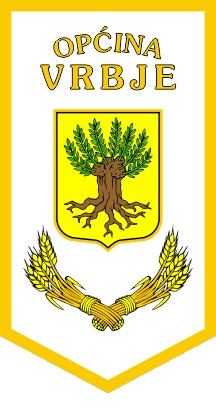 Zagreb, rujan 2017.Mjesto i datum izrade:					IZVRŠNA DIREKTORICA:Zagreb, rujan 2017.					Dragica Pašović, dipl.ing.građ.OPĆI DIORješenje za izdavanje suglasnosti tvrtki HIDROPLAN d.o.o. sa sjedištem u Zagrebu, Horvaćanska cesta 17/a za obavljanje stručnih poslova zaštite okoliša, KLASA: UP/I-351-02/17-08/04, UR.BROJ: 517-06-2-1-1-17-2, Zagreb, 24. ožujka 2017. godine.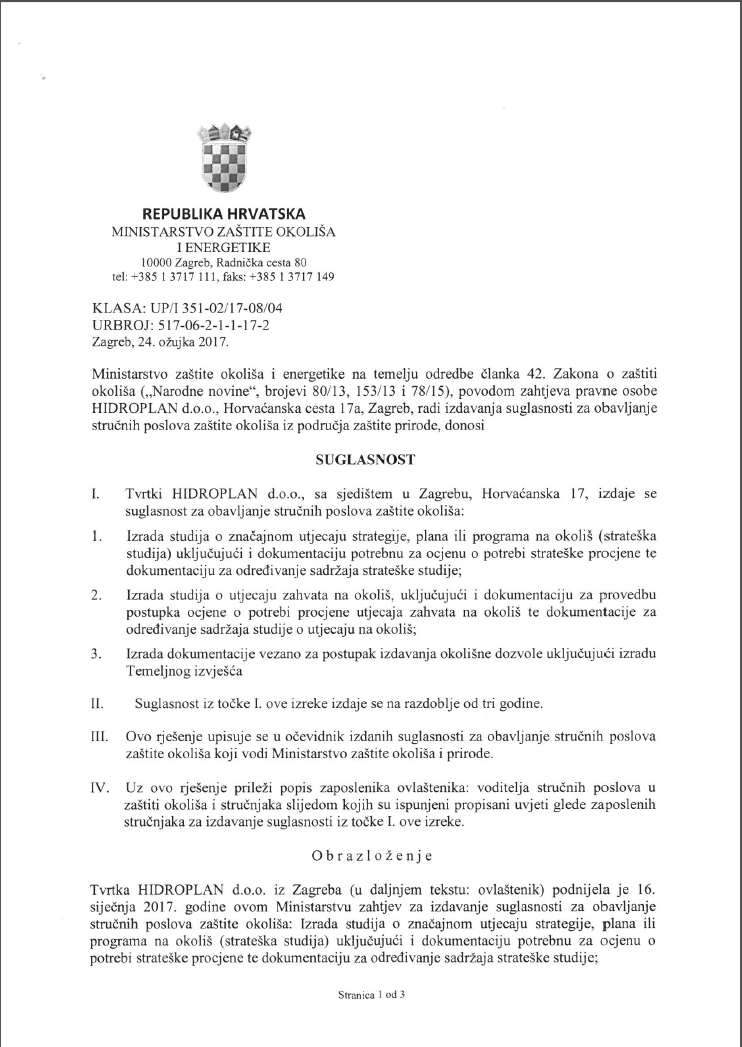 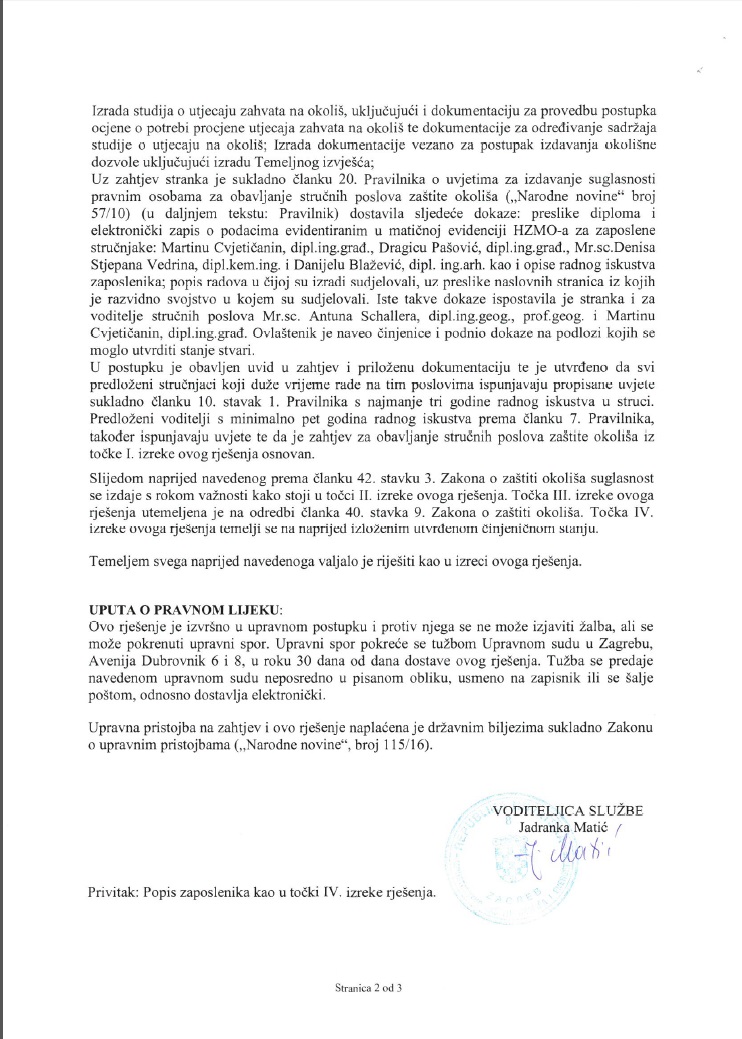 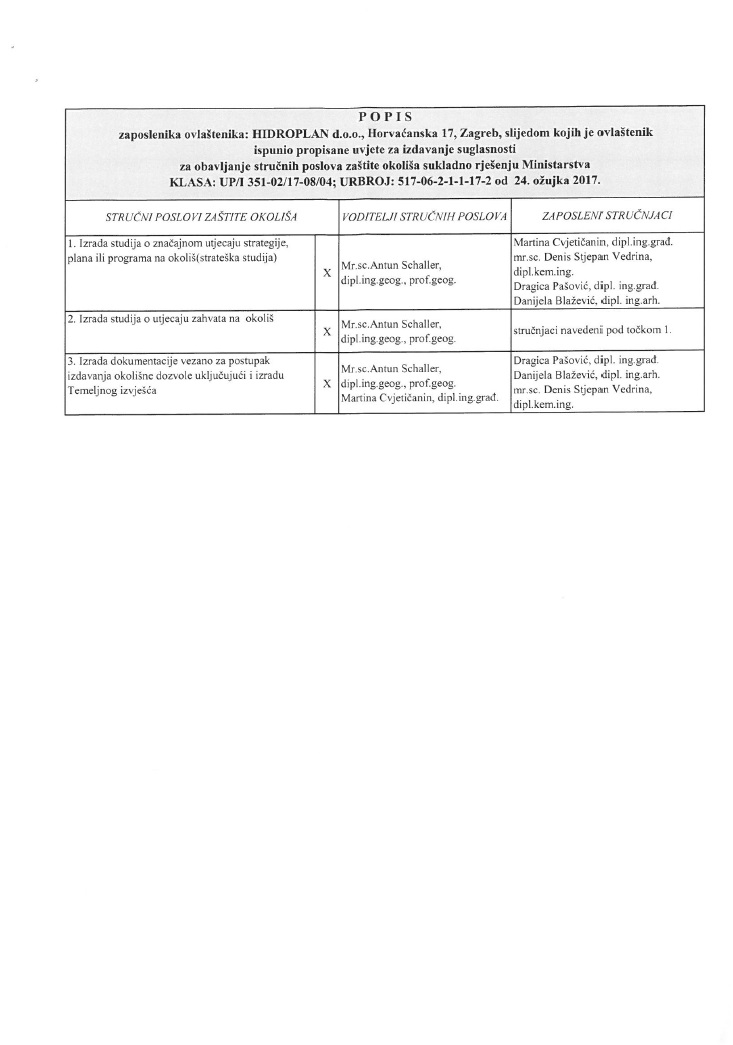 Ključni pojmovi i definicije pojmovaKljučni pojmovi koji će se koristiti u ovome planu gospodarenja otpadom, a sukladno Zakonu o održivom gospodarenju otpadom (NN 94/13 i 73/17):BIOLOŠKI RAZGRADIV OTPAD je otpad koji se može razgraditi biološkim aerobnim ili anaerobnim postupkom.BIOOTPAD je biološki razgradiv otpad iz vrtova i parkova, hrana i kuhinjski otpad iz kućanstava i restorana, obiteljskih i maloprodajnih objekata i slični otpad iz proizvodnje prehrambenih proizvoda.BIORAZGRADIVI KOMUNALNI OTPAD je otpad nastao u kućanstvu i otpad koji je po prirodi i sastavu sličan otpadu iz kućanstva, osim proizvodnog otpada i otpada iz poljoprivrede, šumarstva, a koji u svom sastavu sadrži biološki razgradiv otpad.CENTAR ZA GOSPODARENJE OTPADOM je sklop više međusobno funkcionalno i/ili tehnološki povezanih građevina i uređaja za obradu komunalnog otpada, a može se sastojati od:centra za ponovnu uporabu,reciklažnog dvorišta,reciklažnog dvorišta za građevinski otpad,postrojenja za sortiranje odvojeno prikupljenog otpada (sortirnica),postrojenja za biološku (aerobnu ili anaerobnu) obradu odvojeno prikupljenog biootpada,postrojenje/opreme za mehaničku obradu odvojeno prikupljenog biootpada,postrojenja/opreme za mehaničku obradu neiskoristivog krupnog (glomaznog) otpada,postrojenje za mehaničko-biološku obradu miješanog komunalnog otpada,odlagališne plohe za odlaganje građevinskog otpada koji sadrži azbest iodlagališne plohe za odlaganje prethodno obrađenog neopasnog otpada.CENTRI ZA PONOVNU UPORABU I MREŽE ZA PONOVNU UPORABU su subjekti čija je aktivnost sakupljanje, obnova ili popravak i ponovna distribucija proizvoda koji bi u suprotnom postali otpad.GRAĐEVINA ZA GOSPODARENJE OTPADOM je građevina za sakupljanje otpada (skladište otpada, pretovarna stanica i reciklažno dvorište), građevina za obradu otpada i centar za gospodarenje otpadom. Ne smatra se građevinom za gospodarenje otpadom građevina druge namjene u kojoj se obavlja djelatnost oporabe otpada, GRAĐEVNI OTPAD je otpad nastao prilikom gradnje građevina, rekonstrukcije, uklanjanja i održavanja postojećih građevina, te otpad nastao iz iskopanog materijala, koji se ne može bez prethodne oporabe koristiti za građenje građevine zbog kojeg građenja je nastao,INERTNI OTPAD jest otpad koji ne podliježe značajnim fizikalnim, kemijskim i/ili biološkim promjenama, KRUPNI GLOMAZNI OTPAD je predmet ili tvar koju je zbog zapremine i/ili mase neprikladno prikupljati u sklopu usluge prikupljanja miješanog komunalnog otpada i određen je naputkom iz čl.29. st. 11 Zakona o održivom gospodarenju otpadom, KOMUNALNI OTPAD je otpad nastao u kućanstvu i otpad koji je po prirodi i sastavu sličan otpadu iz kućanstva, osim proizvodnog otpada i otpada iz poljoprivrede i šumarstva,MIJEŠANI KOMUNALNI OTPAD je otpad iz kućanstava i otpad iz trgovina, industrije i iz ustanova koji je po svojstvima i sastavu sličan otpadu iz kućanstava, iz kojeg posebnim postupkom nisu izdvojeni pojedini materijali (npr. papir, staklo, plastika i drugo) te je u Katalogu otpada označen kao 20 03 01,NEOPASNI OTPAD je otpad koji ne posjeduje nijedno od opasnih svojstava određenih Prilogom Uredbe (EU) br. 135772014,ODLAGALIŠTE OTPADA je građevina namijenjena odlaganju otpada na površinu ili pod zemlju (podzemno odlagalište), uključujući:Inertno odlagalište otpada na kojem proizvođač odlaže svoj otpad na samom mjestu proizvodnje,Odlagalište otpada ili njegov dio koji se može koristiti za privremeno skladištenje otpada (npr. za razdoblje duže od godinu dana) iIskorištene površinske kopove ili njihove dijelove nastale rudarskom eksploatacijom i/ili istraživanjem pogodne za odlaganje otpada.ODVOJENO SAKUPLJANJE je sakupljanje otpada tako da se otpad odvaja prema njegovoj vrsti i svojstvima kako bi se olakšala obrada i sačuvala vrijedna svojstva otpada,OPASNI OTPAD je otpad koji posjeduje jedno ili više svojstava određenih Prilogom Uredbe (EU) br. 1357/2014,OPORABA OTPADA je svaki postupak čiji je glavni rezultat uporaba otpada u korisne svrhe kada otpad zamjenjuje druge materijale koje bi inače trebalo uporabiti za tu svrhu ili otpad koji se priprema kako bi ispunio tu svrhu, u tvornici ili u širem gospodarskom smislu,OTPAD je svaka tvar koju posjednik odbacuje, namjerava ili mora odbaciti,PONOVNA UPORABA je svaki postupak kojim se omogućava ponovno korištenje proizvoda ili dijelova proizvoda koji nisu otpad, u istu svrhu za koju su izvorno načinjeni,POSJEDNIK OTPADA je proizvođač otpada ili pravna i fizička osoba koja je u posjedu otpada,POSTROJENJE ZA SORTIRANJE ODVOJENO PRIKUPLJENOG OTPADA (SORTIRNICA) je građevina za gospodarenje otpadom namijenjena razvrstavanju, mehaničkoj obradi i skladištenju odvojeno prikupljenog komunalnog otpada,POSTUPCI GOSPODARENJA OTPADOM sakupljanje otpada, interventno sakupljanje otpada, priprema za ponovnu uporabu, priprema prije oporabe i zbrinjavanja, postupci oporabe i zbrinjavanja, trgovanje otpadom, posredovanje u gospodarenju otpadom, prijevoz otpada, energetska oporaba određenog otpada, sakupljanje otpada u reciklažno dvorište i privremeno skladištenje vlastitog proizvodnog otpada;PRETOVARNA STANICA (transfer stanica) je građevina za skladištenje, pripremu i pretovar otpada namijenjenog prijevozu prema mjestu njegove oporabe ili zbrinjavanja,PRIPREMA ZA PONOVNU UPORABU su postupci oporabe kojima se proizvodi ili dijelovi proizvoda koji su postali otpad provjerom, čišćenjem ili popravkom, pripremaju za ponovnu uporabu bez dodatne prethodne obrade;PROBLEMATIČNI OTPAD je opasni otpad iz podgrupe 20 01 Kataloga otpada koji uobičajeno nastaje u kućanstvu te opasni otpad koji je po svojstvima, sastavu i količini usporediv s opasnim otpadom koji uobičajeno nastaje u kućanstvu pri čemu se problematičnim otpadom smatra sve dok se nalazi kod proizvođača tog otpada,PROIZVODNI OTPAD je otpad koji nastaje u proizvodnom procesu u industriji, obrtu i drugim procesima, osim ostataka iz proizvodnog procesa koji se koriste u proizvodnom procesu istog proizvođača,PROIZVOĐAČ OTPADA je svaka osoba čijom aktivnošću nastaje otpad i/ili koja prethodnom obradom, miješanjem ili drugim postupkom mijenja sastav ili svojstva,RECIKLAŽNI CENTAR je sklop građevina i uređaja za sakupljanje i obradu komunalnog otpada. Obrada otpada su postupci oporabe ili zbrinjavanja i postupci pripreme prije oporabe ili zbrinjavanja. Reciklažni centar se može sastojati od: centra za ponovnu uporabu, reciklažnog dvorišta, reciklažnog dvorišta za građevinski otpad, postrojenja za sortiranje odvojeno prikupljenog otpada (sortirnica) i postrojenja za biološku (aerobnu ili anaerobnu) obradu odvojeno prikupljenog biootpada,RECIKLAŽNO DVORIŠTE je nadzirani ograđeni prostor namijenjen odvojenom prikupljanju i privremenom skladištenju manjih količina posebnih vrsta otpada,RECIKLAŽNO DVORIŠTE ZA GRAĐEVNI OTPAD je građevina namijenjena razvrstavanju, mehaničkoj obradi i privremenom skladištenju građevnog otpada, RECIKLIRANJE je svaki postupak oporabe, uključujući ponovnu preradu organskog materijala, kojim se otpadni materijali prerađuju u proizvode, materijale ili tvari za izvornu ili drugu svrhu osim uporabe otpada u energetske svrhe, odnosno prerade u materijal koji se koristi kao gorivo ili materijal za zatrpavanje,SAKUPLJANJE OTPADA je prikupljanje otpada, uključujući prethodno razvrstavanje otpada i skladištenje otpada u svrhu prijevoza na obradu;SKLADIŠTENJE OTPADA je privremeni smještaj otpada u skladištu najduže do godinu dana;SPRJEČAVANJE NASTANKA OTPADA su mjere poduzete prije nego li je tvar, materijal ili proizvod postao otpad, a kojima se smanjuju: količine otpada uključujući ponovnu uporabu proizvoda ili produženje životnog vijeka proizvoda, štetan učinak otpada na okoliš i zdravlje ljudi ili sadržaj štetnih tvari u materijalima i proizvodima,SANACIJA ONEČIŠĆENOG TLA je skup aktivnosti i radova radi uklanjanja posljedica onečišćenja tla otpadom kojima se vraćaju, ako je to moguće, prirodna svojstva tla ili se tlo priprema za novu namjenu,TERMIČKA OBRADA OTPADA su postupci spaljivanja, suspaljivanja i drugi postupci obrade otpada kojima se promjenom temperature otpada postiže promjena strukture i svojstva otpada,ZBRINJAVANJE OTPADA je svaki postupak koji nije oporaba otpada, uključujući slučaj kad postupak kao sekundarnu posljedicu ima obnovu tvari ili energije. U dodatku I. Zakona o održivom gospodarenju otpadom sadržan je popis postupaka zbrinjavanja koji ne isključuje druge moguće postupke zbrinjavanja otpada iZELENI OTOCI su skupine raznovrsnih posuda u kojima se odvojeno skupljaju reciklirajući materijali (papir, staklo, plastika, metali, biorazgradivi otpad).Kratice koje se koriste u planu imaju sljedeće značenje:AZO		Agencija za zaštitu okolišaCGO		Centar za gospodarenje otpadomDZS		Državni zavod za statistikuEU 		Europska unijaFZOEU	Fond za zaštitu okoliša i energetsku učinkovitostHAOP		Hrvatska agencija za okoliš i priroduJLS 		Jedinica lokalne samoupraveMGIPU	Ministarstvo graditeljstva i prostornog uređenjaMZOE		Ministarstvo zaštite okoliša i energetikeNN 		Narodne novinePGORH	Plan gospodarenja otpadom Republike Hrvatske za razdoblje od 2017. do 2022.RH		Republika HrvatskaROO 		Registar onečišćivača okolišaUVODSuvremeni sustav gospodarenja otpadom usmjeren je na sprječavanje nastanka otpada, smanjenje količina otpada i sprječavanje štetnih utjecaja otpada na okoliš i ljudsko zdravlje općenito. Zakonom o održivom gospodarenju otpadom (NN 94/13 i 73/17, u daljnjem tekstu ZOGO) utvrđene su mjere za sprječavanje ili smanjenje štetnog djelovanja otpada na ljudsko zdravlje i okoliš na način smanjenja količina otpada u nastanku i/ili proizvodnji te se uređuje gospodarenje otpadom bez uporabe rizičnih postupaka po ljudsko zdravlje i okoliš, uz korištenje vrijednih svojstava otpada.Ciljevi propisani Planom gospodarenja otpadom Republike Hrvatske (NN 03/17, u daljnjem tekstu PGORH) nužni za ostvarenje učinkovitog i cjelovitog sustava gospodarenja otpadom, a važni na razini jedinice lokalne samouprave (JLS u daljnjem tekstu) su:Smanjenje količine proizvedenog komunalnog otpada,Odvojeno prikupiti 60% komunalnog otpada (papira, kartona, stakla, plastike, metala i biootpada),Odvojeno prikupiti 40% biootpada iz komunalnog otpada,Odložiti manje od 25% komunalnog otpada,Odvojeno prikupiti 75% građevnog otpada,Uspostaviti sustav gospodarenja otpadnim muljem iz uređaja za pročišćavanje otpadnih voda,Unaprijediti sustav gospodarenja posebnim kategorijama otpada,Sanirati lokacije onečišćene otpadom,Kontinuirano provoditi izobrazno-informativne aktivnosti i Unaprijediti nadzor nad gospodarenjem otpadom.Plan gospodarenja otpadom Općine Vrbje temeljit će se na ciljevima PGORH te odredbama Zakona o održivom gospodarenju otpadom (NN 94/13 i 73/17).Temeljem čl. 21 stavka iz ZOGO Općina Vrbje dužna je izraditi Plan gospodarenja otpadom, a za isti je potrebno ishoditi prethodnu suglasnost upravnog tijela Brodsko-posavske županije, a koje je nadležno za poslove zaštite okoliša. Kada se ishodi suglasnost za Plan gospodarenja otpadom Općine Vrbje tj. kada se utvrdi da je Plan usklađen s propisima ZOGO-a, predstavničko tijelo Jedinice lokalne samouprave (u daljnjem tekstu JLS) donosi isti i o tome obavještava Agenciju za zaštitu okoliša (u daljnjem tekstu AZO). Plan gospodarenja otpadom Općine Vrbje donosi Općinsko vijeće za razdoblje od šest godina, a njegove izmjene i dopune po potrebi. Plan gospodarenja otpadom JLS, objavljuje se u službenom glasilu JLS.Nacrt Plana i nacrt plana gospodarenja otpadom JLS objavljuje se radi pribavljanja prijedloga, mišljenja i primjedbi javnosti. Posredstvom medija odnosno jedinica lokalne samouprave i izvješćuje javnost o mjestu na kojem je nacrt Plana i nacrt plana gospodarenja otpadom jedinice lokalne samouprave i dostupan te načinu i vremenu iznošenja mišljenja, prijedloga i primjedbi. Rok u kojem javnost može iznositi primjedbe, prijedloge i mišljenja ne može biti kraći od 30 dana od dana objave.Institucionalni okvirGospodarenje otpadom uključeno je u sve razine državne uprave od nacionalne preko regionalne/županijske do lokalne i uključuje institucije:Na državnoj razini: Vlada Republike Hrvatske,Hrvatski sabor,Saborski odbori,Ministarstvo zaštite okoliša i energetike (MZOIE),Fond za zaštitu okoliša energetsku učinkovitost (FZOEU) iHrvatska agencija za okoliš i prirodu (HAOP).Na regionalnoj/županijskoj razini:Županije,Grad Zagreb iJedinice lokalne samouprave.Ostali sudionici:Društva koja su registrirana i imaju dozvolu za sakupljanje i prijevoz, oporabu i zbrinjavanje otpada ili za gospodarenje posebnim kategorijama otpada, Konzultantske tvrtke, Strukovne organizacije i Nevladine udruge.Također, Inspekcija zaštite okoliša provodi nadzor nad provedbom ZOGO-a i podzakonskih propisa. Informacijski sustav gospodarenja otpadom (ISGO) je dio informacijskog sustava zaštite okoliša koji se vodi prema zakonu kojim se uređuje zaštita okoliša, a u fazi je implementacije u onim županijama u kojima je počelo organizirani gospodarenje otpadom. Razina informacijskog sustava u sustavu gospodarenja otpadom je niska. ISGO je cjelovit dio informacijskog sustava zaštite okoliša, a Zakonom o održivom gospodarenju otpadom i podzakonskim propisima određen je sadržaj ISGO-a, procedure dostavljanja i vođenja podataka, rokovi i obrasci na kojima se podaci dostavljaju. Vođenje ISGO-a povjereno je Agenciji za zaštitu okoliša (AZO), a nadzor nad izvršavanjem poslova vođenja ISGO-a ima Ministarstvo zaštite okoliša i energetike.Načela u gospodarenju otpadomNačela gospodarenja otpadom temelje se na uvažavanju načela zaštite okoliša propisanih zakonom kojim se uređuje zaštita okoliša i pravnom stečevinom Europske unije, međunarodnim pravom zaštite okoliša te znanstvenih spoznaja, najbolje svjetske prakse i pravila struke.Načela su sljedeća:''načelo onečišćivač plaća" – proizvođač otpada, prethodni posjednik otpada, odnosno posjednik otpada snosi troškove mjera gospodarenja otpadom, te je financijski odgovoran za provedbu sanacijskih mjera zbog štete koju je prouzročio ili bi je mogao prouzročiti otpad,"načelo blizine" – obrada otpada mora se obavljati u najbližoj odgovarajućoj građevini ili uređaju u odnosu na mjesto nastanka otpada, uzimajući u obzir gospodarsku učinkovitost i prihvatljivost za okoliš,"načelo samodostatnosti" – gospodarenje otpadom će se obavljati na samodostatan način omogućavajući neovisno ostvarivanje propisanih ciljeva na razini države, a uzimajući pri tom u obzir zemljopisne okolnosti ili potrebu za posebnim građevinama za posebne kategorije otpada i"načelo sljedivosti" – utvrđivanje porijekla otpada s obzirom na proizvod, ambalažu i proizvođača tog proizvoda kao i posjed tog otpada uključujući i obradu.Proizvođač proizvoda od kojeg nastaje otpad, odnosno proizvođač otpada snosi troškove gospodarenja tim otpadom.Red prvenstva gospodarenja otpadomKako bi se spriječio nastanak otpada te primijenili propisi i politike gospodarenja otpadom, primjenjuje se red prvenstva gospodarenja otpadom koji podrazumijeva:sprječavanje nastanka otpada,priprema za ponovnu uporabu,recikliranje,drugi postupci oporabe npr. energetska oporaba izbrinjavanje otpada.Postupak zbrinjavanja otpada koji uključuje i odlaganje otpada, najmanje je poželjan postupak gospodarenja otpadom.Gospodarenjem otpadom mora se osigurati da otpad koji preostaje nakon postupaka obrade i koji se zbrinjava odlaganjem ne predstavlja opasnost za buduće generacije.Zakonodavni okvir iz područja gospodarenja otpadom Strategija održivog razvitka Republike Hrvatske (NN 30/09)Nacionalna strategija zaštite okoliša (NN 46/02) Nacionalni plan djelovanja na okoliš (NN 46/02)Strategija i program prostornog uređenja Republike Hrvatske (izmjene i dopune NN 76/13)Plan gospodarenja otpadom u Republici Hrvatskoj za razdoblje 2017. - 2022. godine (NN 03/17)Zakon o zaštiti okoliša (NN 80/13, 78/15)Zakon o održivom gospodarenju otpadom (NN 94/13 i 73/17Uredba o gospodarenju komunalnim otpadom (NN 50/2017)Zakon o zaštiti okoliša (NN 80/13, 78/15)Zakon o održivom gospodarenju otpadom (NN 94/13 i 73/17Uredba o gospodarenju komunalnim otpadom (NN 50/2017)Uredba o gospodarenju otpadnim baterijama i akumulatorima (NN 105/15)Uredba o gospodarenju otpadnim vozilima (NN 112/15)Uredba o gospodarenju otpadnom ambalažom (NN 97/15)Uredba o jediničnim naknadama, korektivnim koeficijentima i pobližim kriterijima i mjerilima za utvrđivanje naknada na opterećivanje okoliša otpadom (NN 71/04)Pravilnik o gospodarenju otpadom (NN 23/14)Pravilnik o mjerilima, postupku i načinu utvrđivanja iznosa naknade vlasnicima nekretnina i jedinicama lokalne samouprave (NN 59/06, 109/12 i 93/16 - OUSRH)Pravilnik o gospodarenju otpadom (NN 23/14)Pravilnik o mjerilima, postupku i načinu utvrđivanja iznosa naknade vlasnicima nekretnina i jedinicama lokalne samouprave (NN 59/06, 109/12 i 93/16 - OUSRH)Pravilnik o termičkoj obradi otpada (NN 87/15)Pravilnik o načinima i uvjetima odlaganja otpada, kategorijama i uvjetima rada za odlagalište otpada (NN 114/15)Pravilnik o katalogu otpada (NN 90/15)Pravilnik o obliku, sadržaju i načinu vođenja očevidnika obveznika plaćanja naknade za opterećivanje okoliša otpadom (120/04)Pravilnik o načinu i rokovima obračunavanja i plaćanja naknada za opterećivanje okoliša otpadom (NN 95/04)Pravilnik o ambalaži i otpadnoj ambalaži (NN 88/15 i 78/16)Pravilnik o gospodarenju otpadnim gumama (NN 40/06, 31/09, 156/09, 111/11, 86/13 i 113/16)Pravilnik o baterijama i akumulatorima i otpadnim baterijama i akumulatorima (NN 111/15)Pravilnik o gospodarenju otpadnim uljima (NN 124/06, 121/08, 31/09, 156/09, 91/11, 45/12, 86/13)Pravilnik o gospodarenju otpadnim vozilima (NN 125/15 i 90/16)Pravilnik o gospodarenju muljem iz uređaja za pročišćavanje otpadnih voda kada se mulj koristi u poljoprivredi (NN 38/08)Pravilnik o gospodarenju otpadnim električnim i elektroničkim uređajima i opremom (NN 42/14, 48/14, 107/14 i 139/14)Pravilnik o gospodarenju otpadnim tekstilom i otpadnom obućom (NN 99/15)Pravilnik o gospodarenju građevnim otpadom i otpadu koji sadrži azbest (NN 69/16)Pravilnik o gospodarenju medicinskim otpadom (NN 50/15)Pravilnik o praćenju kvalitete zraka (NN 79/17)Pravilnik o gospodarenju otpadom od istraživanja i eksploatacije mineralnih sirovina (NN 128/08)Pravilnik o gospodarenju polikloriranim bifenilima i polikloriranim terfenilima (NN 103/14)Pravilnik o gospodarenju medicinskim otpadom (NN 50/15)Pravilnik o praćenju kvalitete zraka (NN 79/17)Pravilnik o gospodarenju otpadom od istraživanja i eksploatacije mineralnih sirovina (NN 128/08)Pravilnik o gospodarenju polikloriranim bifenilima i polikloriranim terfenilima (NN 103/14)Naputak o glomaznom otpadu (NN 79/15)Naputak o postupanju s otpadom koji sadrži azbest (NN 89/08)Naputak o postupanju s otpadom koji nastaje pri pružanju zdravstvene zaštite (NN 050/00)Zakon o komunalnom gospodarstvu (NN 036/95, 70/97, 128/99, 57/00, 129/00, 59/01, 26/03, 82/04, 178/04, 38/09, 79/09, 49/11, 144/12 i 147/14)Naputak o načinu izračuna naknade gospodarenja komunalnim otpadom (NN 129/2011 i 137/11)OSTALOZakon o prijevozu opasnih tvari (NN 079/07)Strategija zbrinjavanja radioaktivnog otpada, iskorištenih izvora i istrošenog nuklearnog goriva (NN 125/2014)Uredba o uvjetima te načinu zbrinjavanja radioaktivnog otpada, iskorištenih zatvorenih radioaktivnih izvora i izvora ionizirajućeg zračenja koji se ne namjeravaju dalje koristiti (NN 44/08)Pravilnik o jednostavnim građevinama i radovima (NN 79/14, 41/15 i 75/17)PLANSKI DOKUMENTI GOSPODARENJA OTPADOMZakon o održivom gospodarenju otpadom (NN 94/13 i 73/17) propisao je donošenje dolje navedenih planskih dokumenata gospodarenja otpadom:Plan sprječavanja nastanka otpada,Plan gospodarenja otpadom jedinice lokalne samouprave,Plan gospodarenja otpadom proizvođača otpada iPlan gospodarenja otpadom Republike Hrvatske.1.5. Problematika u gospodarenju otpadom na području Općine Vrbje1.6. Ciljevi gospodarenja otpadom na području Općine VrbjeOsnovni cilj gospodarenja otpadom na području Općine Vrbje je sprječavanje odlaganja otpada te povećanje recikliranje otpada. Cilj smanjenja odlaganja otpada ostvarit će se kroz odvojeno razvrstavanje iskoristivih komponenti otpada. Ostvarenje cilja smanjenja odlaganja otpada pratit će se kroz količine otpada odloženog na odlagalište.Odvojeno sakupljanje otpada Općina će osigurati kroz uspostavu reciklažnog dvorišta ili mobilnog reciklažnog dvorišta te mogućnošću odvajanja otpada na kućnome pragu.Članak 28. Zakona o održivom gospodarenju otpadom (NN 94/13 i 73/17) nalaže što je sve JLS dužna osigurati na svome području:javnu uslugu prikupljanja miješanog komunalnog otpada i biorazgradivog komunalnog otpada, odvojeno prikupljanje otpadnog papira, metala, stakla, plastike i tekstila, te krupnog (glomaznog) komunalnog otpada, sprječavanje odbacivanja otpada na način suprotan Zakonu, te uklanjanje tako odbačenog otpada, provedbu Plana, donošenje i provedbu plana gospodarenja otpadom jedinice lokalne samouprave, provođenje izobrazno-informativne aktivnosti na svom području, mogućnost provedbe akcija prikupljanja otpada. JLS dužna je sudjelovati u sustavima sakupljanja posebnih kategorija otpada sukladno propisu kojim se uređuje gospodarenje posebnom kategorijom otpada. Jedinica lokalne samouprave dužna je osigurati provedbu Plana na kvalitetan, postojan i ekonomski učinkovit način u skladu s načelima održivog razvoja, zaštite okoliša i gospodarenja otpadom osiguravajući pri tom javnost rada. Plan gospodarenja otpadom Općine Vrbje izrađen je u skladu s dobivenim informacijama od same Općine odnosno općinskih službi te poduzeća koja su na području same Općine sudionici u gospodarenju otpadom.ANALIZA TE OCJENA STANJA I POTREBA U GOSPODARENJU OTPADOM NA PODRUČJU JEDINICE LOKALNE SAMOUPRAVEOpćina VrbjeOpćina Vrbje nalazi se u zapadnome dijelu Brodsko-posavske županije te je dobro povezana s centrom Županije. S prostorno zemljopisnog gledišta prostor Općine nalazi se koridorima važne prometne infrastrukture. Osim prometnih pravaca, u Strateškom razvojnom programu općine Vrbje od 2015. do 2020. godine, navodi se da prostor Općine predstavlja i prostor tranzita magistralne energetske infrastrukture (naftovodi, plinovodi i dalekovodi). Općina Vrbje se nalazi na dominantno nizinskome predjelu, a južnu granicu Općine čini rijeka Sava.Općinu sačinjava sedam naselja: Bodovaljci, Dolina, Mačkovac, Savski Bok, Sičice, Visoka Greda i Vrbje. Površina Općine Vrbje je oko 80 km2.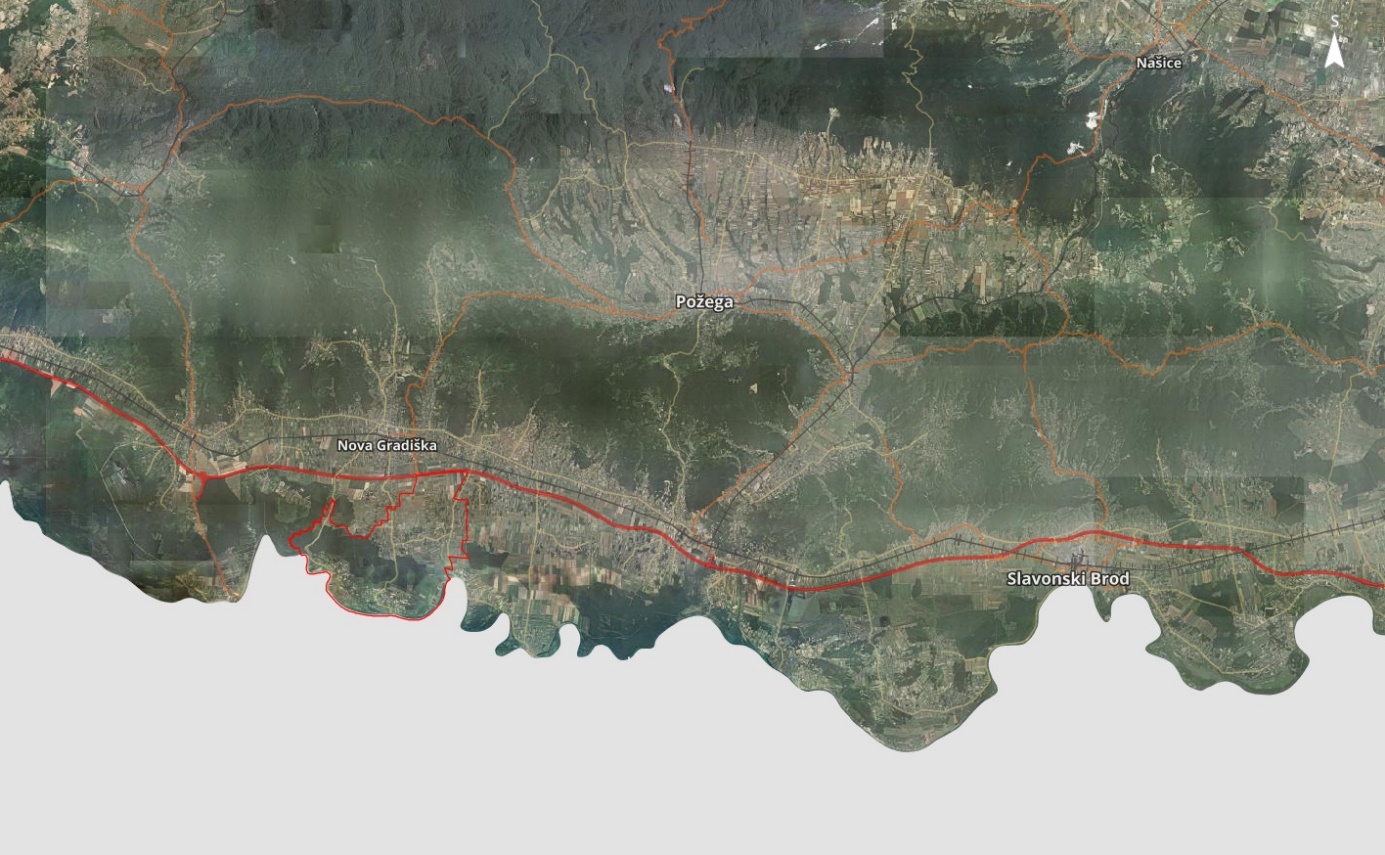 Slika 1 Administrativne granice Općine Vrbje (Državna geodetska uprava, rujan 2017. godine)S obzirom na prirodnu morfologiju prostor Općine karakteriziraju dvije prirodno-geografske cjeline: prisavska nizina na jugu te prigorski pojas na sjeveru. Svaka cjelina pruža različite mogućnosti za društveno-gospodarsko vrednovanje. Geološke karakteristike Općine upućuju na prisustvo gotovo svoh geoloških razdoblja u formiranju reljefa. Razmatrajući tektonsku i seizmičku aktivnost Općine Vrbje, ona je slabije izražena u usporedbi s ostalim dijelovima Hrvatske.GOSPODARSTVO NA PODRUČJU OPĆINE VIRJERazmatrajući gospodarski intenzitet na području Općine Vrbje zaključeno je da isti nije zadovoljavajući radi dugogodišnje gospodarske stagnacije. Tradicionalne djelatnosti na području Općine Vrbje su poljoprivreda, obrtništvo i poduzetništvo.Na području Općine Vrbje registrirano je 19 poslovnih subjekata. Prema podacima iz Strateškog razvojnog programa Općine Vrbje najveći broj tvrtki registriran je u djelatnostima poljoprivrede, šumarstva i ribarstva opskrbe električnom energijom, te trgovine na veliko i malo.Tablica 1 Registirani poslovni subjekti na području Općine Vrbje (Registar poslovnih subjekata, rujan 2017.)STANOVNIŠTVONa području Općine Vrbje prema zadnjem popisu stanovništva iz 2011. godine živi 2.215 stanovnika što predstavlja 1,40% od ukupnog broja stanovnika Brodsko-posavske županije odnosno 0,05 % od ukupnog broja stanovnika Hrvatske. Na području Općine sveukupno je 739 kućanstava, a prosječan broj stanovnika u kućanstvu je 3. Gustoća naseljenosti iznosi 28 stanovnika/km2. Kretanje broja stanovnika u Općini Vrbje prikazuje trend depopulacije (u razdoblju od 1981 do 2011., što je rezultat kretanja stanovnika prema većim urbanim i gradskim središtima te loše gospodarske situacije.Tablica 2 Broj stanovnika po naseljima (Popis stanovništva 2011., Državni zavod za statistiku)Statistički podaci pokazuju da je najveća koncentracija stanovništva na području naselja Bodovaljci, a sljedi naselje Vrbje koje je administrativno središte same Općine ().Slika 2 Broj stanovnika na području Općine Vrbje -stanje 2011. godine (Izvor: Državni zavod za statistiku)Analiza postojećeg stanja u gospodarenju otpadomKako bi se mogli definirati ciljevi gospodarenja otpadom na području Općine Vrbje potrebno je analizirati i ocijeniti postojeće stanje sustava gospodarenja otpadom kako bi se mogli odrediti daljnji planovi za poboljšanje sustava u skladu s ciljevima propisanim PGORH i ZOGO.Na području Općine Vrbje organizirano sakupljanje i odvoz otpada koji nastaje u domaćinstvima obavlja tvrtka Komunalac Davor d.o.o. iz Davora, a temeljem Ugovora za komunalnu djelatnost skupljanja, odvoza i odlaganja komunalnog otpada. Prema dobivenim podacima od Općine Vrbje prihvat, obrada, zbrinjavanje i odlaganje komunalnog i neopasnog otpada te skladištenje opasnog otpada vrši se na odlagalištu Baćanska u Davoru, a korisnici usluge odvoza i odlaganja otpada odlažu ga na različite načine.Postupanje s komunalnim otpadom vrši se u više faza:Sakupljanje na mjestu nastajanja otpada (u kućanstvu odlaganjem u kantu),Transport od područja sakupljanja do mjesta za tretman/odlaganje,Odlaganje.Sustav prikupljanja komunalnog otpada na području Općine Vrbje dijeli se na:Sustav prikupljanja miješanog komunalnog otpada iz kućanstava,Sustav prikupljanja iz velikih kontejnera s groblja iSustav prikupljanja otpada na zelenim otocima.SUSTAV SAKUPLJANJA MIJEŠANOG KOMUNALNOG OTPADA IZ KUĆANSTAVAMiješani komunalni otpad, sukladno definiciji iz Zakona o održivom gospodarenju otpadom (NN 94/13 i 73/17) je otpad iz kućanstava i otpad iz trgovina, industrije i ustanova koji je po svojstvima i sastavu sličan otpadu iz kućanstva, a iz kojeg posebnim postupkom nisu izdvojeni pojedini materijali poput papira, stakla ili dr. te je u katalogu otpada označen kao 20 03 01. Posude i kontejneri za miješani komunalni otpad zapremnine 120, 240, 1.100 lit i 7m3 smješteni su uglavnom unutar objekata i drugih prostora za tu namjenu, tamo gdje to nije moguće na javnim površinama, što se prvenstveno odnosi na posude i kontejnere veće zapremnine (1.100 lit i 5 m3).Sustav prikupljanja miješanog komunalnog otpada (KBO 20 03 01) zasniva se na prikupljanju otpada kojeg stanovništvo odlaže u standardne posude čije se veličine razlikuju ovisno o njihovim potrebama. Odvoz komunalnog otpada od domaćinstava provodi se četiri puta mjesečno, odnosno svakog utorka.SUSTAV PRIKUPLJANJA GLOMAZNOG OTPADAPrema članku 35. ZOGO, zabranjeno je krupni glomazni otpad odbacivati i sakupljati na javnoj površini osim putem spremnika. Obavljanje poslova prijevoza krupnog (glomaznog) komunalnog otpada na zahtjev korisnika usluge dužan je osigurati davatelj usluge prikupljanja miješanog komunalnog otpada. Prijevoz krupnog glomaznog otpada vrši se po zahtjevu korisnika od strane tvrtke Komunalac Davor d.o.o., Davor.SUSTAV PRIKUPLJANJA OTPADA IZ VELIKIH KONTEJNERA S GROBLJAOdvoz otpada iz velikih kontejnera s groblja provodi se četiri puta mjesečno odnosno svakog utorka.SUSTAV ZELENIH OTOKAZeleni otoci su mjesta na javnim površinama na kojima su smješteni spremnici za odvojeno prikupljanje otpada. Izdvojenim prikupljanjem i odlaganjem otpada u zelene otoke omogućuje se iskorištavanje vrijednih sirovina te se doprinosi smanjenju količine otpada koji se odlaže na odlagalištima. Općenito, uspostavom sustava zelenih otoka, doprinosi se zaštiti okoliša. Ovisno o području sakupljanja kućnog komunalnog otpada, u samim zelenim otocima se može nalaziti različit broj spremnika. U Općini Vrbje, zeleni otoci uspostavljeni su u svih sedam naselja. Na svakom zelenom otoku nalaze se po dva kontejnera od 1.100 l i to za papir i plastiku.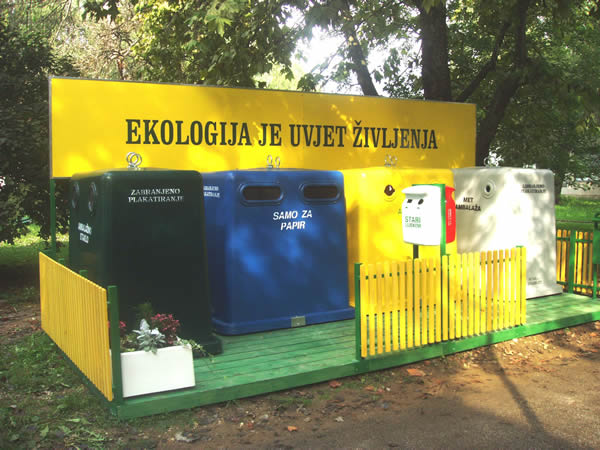 Slika 3 Primjer zelenog otokaOcjena stanja i potreba u gospodarenju otpadom Općine VrbjeOstvarivanje ciljevaSustav odvojenog prikupljanja otpada na području Općine Vrbje uspostavljen je djelomično kroz sakupljanje izdvojenog otpada kao što su papir, plastika i staklo te uspostavom zelenih otoka u svim naseljima Općine na kojima su također kontejneri za plastiku i papir. No i dalje sustav odvojenog prikupljanja komunalnog otpada nije zadovoljavajuć kako se ne provodi odvajanje biorazgradivog otpada putem kompostera. Također, potrebno je nabaviti opremu za odvojeno prikupljanje metala i tekstila. Edukacija stanovništva o obvezi odvojenog prikupljanja komunalnog otpada na području Općine Vrbje se ne provodi. Međutim, treba istaknuti da je na mrežnim stranica Općine uspostavljen sustav zaprimanja obavijesti o nepropisno odbačenom otpadu.Analiza potreba u sustavu gospodarenja otpadom na područjuNa temelju analize te ocjene postojećeg stanja u odnosu na definirane ciljeve moguće je odrediti način za unaprjeđenje sustava gospodarenja otpadom u Općini Vrbje. Osnovni definirani ciljevi su smanjenje količine miješanog komunalnog otpada koji se upućuje na odlaganje te povećanje količine odvojeno prikupljenih kategorija otpada kao što su plastika, papira, karton, staklo, metal, tekstil, biorazgradivi i krupni otpad.Kako bi se ovi ciljevi ostvarili potrebno je:Nadograditi elemente za prikupljanje biorazgradivog otpada iz kućanstava- nabava kućnih kompostera,Uspostaviti reciklažno i/ili mobilno reciklažno dvorište,Kontinuirano educirati stanovništvo,Poboljšati/nadograditi sustav zelenih otoka,Ažurirati web stranicu Općine s informacijama o gospodarenju otpadom iNADOGRADNJA ELEMENATA ZA PRIKUPLJANJA BIORAZGRADIVOG OTPADA IZ KUĆANSTAVAJavna usluga prikupljanja biorazgradivog komunalnog otpada podrazumijeva prikupljanje tog otpada na određenom području pružanja usluge putem spremnika od pojedinih korisnika i prijevoz tog otpada do ovlaštene osobe za obradu tog otpada. Ova usluga smatra se uslugom od općeg interesa. Predlaže se uvođenje kompostera zainteresiranim korisnicima čime bi se dodatno smanjila količina biorazgradivog otpada koji se odlaže na odlagališta te općenito ukupna količina otpada koja se odlaže. USPOSTAVA RECIKLAŽNOG I/ILI MOBILNOG RECIKLAŽNOG DVORIŠTAReciklažno dvorište je nadzirani ograđeni prostor namijenjen odvojenom prikupljanju i privremenom skladištenju manjih količina posebnih vrsta otpada. Prema Članku 35. JLS izvršava obvezu odvojenog prikupljanja problematičnog otpada, otpadnog papira, metala, stakla, plastike i tekstila te krupnog glomaznog komunalnog otpada na način da osigura funkcioniranje jednog ili više reciklažnih dvorišta, odnosno mobilne jedinice na svom području sukladno stavcima 2.,3.,4. ovog članka. Također, JLS 2. koja ima više od 1.500 stanovnika dužna je osigurati funkcioniranje najmanje jednog reciklažnog dvorišta i još po jedno na svakih 25.000 stanovnika na svojem području.Prema članku 10. Prostorni razmještaj reciklažnih dvorišta Uredbe o gospodarenju komunalnim otpadom (NN 50/17): Uvjeti prostornog razmještaja reciklažnih dvorišta i lokacija rada mobilnih reciklažnih dvorišta u svrhu ispunjenja kriterija pristupačnog korištenja su: reciklažno dvorište i mobilno reciklažno dvorište mora se nalaziti unutar područja jedinice lokalne samouprave za koje je uspostavljeno i mobilno reciklažno dvorište mora se nalaziti na javnoj površini ili na površini dostupnoj s javne površine u naselju.Mobilno reciklažno dvorište je pokretna tehnička jedinica koja nije građevina ili dio građevine, a služi odvojenom prikupljanju i skladištenju manjih količina posebnih vrsta otpada (otpadni papir, plastika, metal, staklo, tekstil, krupni (glomazni) otpad, jestiva ulja i masti, deterdženti, boje, lijekovi, EE otpad, baterije i akumulatori, građevni otpad od manjih popravaka iz kućanstva i dr.). Prema Uredbi o gospodarenju komunalnim otpadom (NN 50/17), Članak 9. Način rada mobilnog reciklažnog dvorišta: (1) Jedinica lokalne samouprave koja nije na svom području osigurala funkcioniranje reciklažnog dvorišta, dužna je osigurati odvojeno sakupljanje komunalnog otpada putem mobilnog reciklažnog dvorišta najmanje jednom svaka tri mjeseca u svakom naselju. (2) Jedinica lokalne samouprave koja je na svom području osigurala funkcioniranje reciklažnog dvorišta, dužna je osigurati odvojeno sakupljanje komunalnog otpada putem mobilnog reciklažnog dvorišta najmanje jednom svaka četiri mjeseca u svakom naselju, izuzevši naselje u kojem se nalazi reciklažno dvorište.Sukladno Zakonu o održivom gospodarenju otpadom (NN 94/13 i 73/17) i Uredbi o gospodarenju komunalnim otpadom (NN 50/17) Jedinica lokalne samouprave dužna je u naseljima u kojima se ne nalazi reciklažno dvorište osigurati funkcioniranje istog posredstvom mobilne jedinice.Općina Vrbje za sada nema uspostavljeno reciklažno dvorište ni mobilno reciklažno dvorište već se sve obavlja preko koncesionara tvrtke Komunalac Davor d.o.o.KONTINUIRANA EDUKACIJA STANOVNIŠTVADa bi sustav gospodarenja otpadom bio učinkovit i polučio rezultate potrebno je provesti edukaciju stanovništva osobito u vidu javnih tribina, informativnih publikacija o gospodarenju otpadom i kroz objavu specijaliziranih priloga u medijima kao što su televizija i radio. NADOGRADNJA SUSTAVA ZELENIH OTOKANa području Općine potrebno je nadograditi/poboljšati sustav zelenih otoka uspostavom dodatnih kontejnera za metal, staklo i tekstil u svim naseljima Općine Vrbje uz postojeće kontejnere.AŽURIRANJE WEB STRANICE OPĆINE S INFORMACIJAMA O GOSPODARENJU OTPADOMNa web stranicama Općine potrebno je uspostaviti i ažurno održavati mrežne stranice s informacijama o gospodarenju otpadom na području Općine Vrbje.PODACI O VRSTAMA I KOLIČINAMA PROIZVEDENOG OTPADA, ODVOJENO SAKUPLJENOG OTPADje A, ODLAGANJU KOMUNALNOG I BIORAZGRADIVOG OTPADA TE OSTVARIVANJU CILJEVASastav komunalnog otpada varira ovisno o sredini u kojoj nastaje i zavisi o mnogim faktorima, kao što su standard stanovništva, tip naselja, dostignuti nivo komunalne higijene. Otpad koji se na razmatranom području stvara, u pravilu je različit od onog koji bi se dobio sortiranjem otpada na odlagalištu prije odlaganja, budući da se dio otpada u seoskim domaćinstvima koristi ili spaljuje. S obzirom na to da na analiziranom području nije provedeno sortiranje otpada, odnosno utvrđivanje njegova sastava, prikazan je pretpostavljeni sastav otpada na osnovu iskustvenih parametara. Sastav otpada prikazan u tabličnom prikazu nije isti onom koji bi se dobio sortiranjem otpada na odlagalištu neposredno po istovaru iz vozila, budući da se dio otpada u seoskim domaćinstvima koristi ili spaljuje.Tablica 3 Procijenjeni sastav komunalnog otpada u Republici Hrvatskoj u 2015.godini (Izvor: www.azo.hr)Slika 4 Procijenjeni sastav komunalnog otpada u RH (Plan gospodarenja otpadom RH za razdbolje od 2017. do 2022. godine, NN 03/17)3.1. Podaci o prikupljenim količinama otpadaKoličine ukupno prikupljenih količina komunalnog otpada prikazane su u tablici 4. U 2013. godini sveukupno je preuzeto 320,80 t otpada što je manje za oko 17% u odnosu na 2016. godinu kada su zabilježene najveće prikupljene količine preuzetog otpada i iznosile su 376,43 t. Na području Općine Vrbje uočljiv je trend porasta sveukupno preuzetih količina otpada ().Tablica 4 Količine sakupljenog komunalnog otpada (Izvor: www.azo.hr i Općina Vrbje)Slika 5 Količine ukupno preuzetog otpada na području Općine Vrbje3.2. Količine odvojeno prikupljenog otpadaKoličine otpada prikupljene na području Općine Vrbje prikazat će se prema osnovnim kategorijama koje definira ZOGO te Pravilnik o katalogu otpada (NN 90/15), a koje su relevantne za područje JLS:MIJEŠANI KOMUNALNI OTPAD,BIORAZGRADIVI KOMUNALNI OTPAD,KRUPNI (GLOMAZNI) OTPAD,OTPADNI PAPIR, METAL, PLASTIKA, STAKLO, TEKSTIL IPROBLEMATIČNI OTPAD.MIJEŠANI KOMUNALNI OTPADMiješani komunalni otpad je otpad iz kućanstva i otpad iz trgovine, industrije i iz ustanova koji je po svojstvima i sastavu sličan otpadu iz kućanstva, iz kojeg posebnim postupkom nisu izdvojeni pojedini materijali kao što je papir, staklo i dr. te je u Katalogu otpada označen kao 20 03 01.Na području Općine Vrbje temeljem Ugovora o koncesiji tvrtka Komunalac Davor d.o.o. je u 2016. godini prikupila i zbrinula 376,43 t komunalnog otpada.BIORAZGRADIVI KOMUNALNI OTPADBiorazgradivi komunalni otpad je otpad nastao u kućanstvu i otpad koji je po prirodi i sastavu sličan otpadu iz kućanstva, osim proizvodnog otpada i otpada iz poljoprivrede, šumarstva, a koji u svom sastavu sadrži biološki razgradiv otpad. Na području RH, proizvodnja biorazgradivog komunalnog otpada po stanovniku je povećana sa 158 kg u 1997. godini na 250 kg u 2015. godini. Podaci o sakupljenim količinama odvojeno prikupljenog biorazgradivog komunalnog otpada na području Općine Vrbje nisu evidentirani.KRUPNI (GLOMAZNI) OTPADKrupni (glomazni) komunalni otpad je predmet ili tvar koju je zbog zapremine i/ili mase neprikladno prikupljati u sklopu usluge prikupljanja miješanog komunalnog otpada i određen je Naputkom o glomaznom otpadu (NN 79/15). Na području Općine Vrbje krupni (glomazni) otpad se prikuplja po zahtjevu korisnika. Količine krupnog (glomaznog) otpada za 2016. godinu kao i za prethodne godine nisu evidentirane.OTPADNI PAPIR, METAL, PLASTIKA, STAKLO I TEKSTILNa području Općine Vrbje postavljeni su zeleni otoci u svih sedam naselja. Svaki zeleni otok ima po dva kontejnera od 1.100 l za papir i plastiku. Kontejneri za otpadni metal i tekstil nisu postavljeni pa stoga ni količine tih kategorija otpada nisu evidentirane na području Općine. U promatranome razdoblju (Tablica 5) vidljivo je da postoje podaci o zabilježenim količinama odvojeno prikupljenog stakla. Također, razvidno je da se na području Općine do 2016. godine prikupljala ambalaža od metala i metali. U 2016. godini najviše je od kategorija navedenih u Tablici 5 prikupljeno stakla (2,496 t) zatim papira (2,197 t) te plastike (1,945 t).Tablica 5 Podaci o odvojeno prikupljenim količinama otpada na području OpćinePROBLEMATIČNI OTPADProblematični otpad je opasni otpad iz podgrupe 20 01 Kataloga otpada koji uobičajeno nastaje u kućanstvu te opasni otpad koji je po svojstvima, sastavu i količini usporediv s opasnim otpadom koji uobičajeno nastaje u kućanstvu pri čemu se problematičnim otpadom smatra sve dok se nalazi kod proizvođača tog otpada. Trenutno se u Općini Vrbje, problematični otpad ne prikuplja odvojeno, već se prikuplja zajedno sa miješanim komunalnim otpadom stoga ne postoje ni podaci o količinama ove vrste otpada.Prema podacima iz PGORH unaprijeđeni su podaci o evidentiranim količinama opasnog otpada, ali još uvijek nisu evidentirane sve količine. Procjena je da na godišnjoj razini nastaje između 200.000-220.000 t te vrste otpada.3.3. Proizvedena količina otpada po stanovniku Općine VrbjeTrenutno je u Republici Hrvatskoj zaustavljen rast proizvedenih količina komunalnog otpada te su prosječne količine proizvedenog komunalnog otpada znatno manje od prosjeka zemalja Europske unije (502 kg/stanovniku), što je direktna posljedica gospodarske krize u regiji, odnosno primjene boljeg sustava kontrole zbrinutog otpada. Tablica 6 Količine otpada koju proizvede stanovnik Općine Slika 6 Prikaz količina proizvednog otpada po stanovniku na području Općine Vrbje (www.azo.hr. i Općina Vrbje)U Općini Vrbje zamjetan je trend porasta količina otpada koju proizvede stanovnik. Tako je 2013. godine zabilježeno 145 kg otpada po stanovniku, a 2016. godine 177 kg otpada po stanovniku što je porast za oko 22%.Ciljevi i mjere gospodarenja otpadom na području Općine VrbjeTemeljem analize i ocjene postojećeg stanja, a sukladno Zakonu o održivom gospodarenju otpadom (NN 94/13 i 73/17) i Planu gospodarenja otpadom Republike Hrvatske za razdoblje od 2017. do 2022. godine (NN 03/17), definiraju se sljedeći ciljevi i mjere koje je potrebno postići do 2022. godine:PODACI O PLANIRANIM I POSTOJEĆIM GRAĐEVINAMA ZA GOSPODARENJE OTPADOM TE STATUSU SANACIJE NEUSKLAĐENIH ODLAGALIŠTA I LOKACIJA ONEČIŠĆENIH OTPADOMNa prostoru Općine Vrbje od 1998. do početka 2008. godine na lokaciji ''Duge kuće'' odlagao se komunalni i građevinski otpad Općine Vrbje te se prišlo sanaciji odlagališta prema usvojenom Programu sanacije odlagališta kako isto nije izvedeno prema zahtjevima propisa. Odlagalište je zatvoreno, a prihvat, obrada i zbrinjavanje te odlaganje komunalnog i neopasnog otpada te skladištenje opasnog otpada vrši se na odlagalištu Baćanska u Davoru.Na prostoru Općine Vrbje potrebno je planirati mobilno reciklažno dvorište.RECIKLAŽNO DVORIŠTEReciklažno dvorište je nadzirani ograđeni prostor namijenjen odvojenom prikupljanju i privremenom skladištenju manjih količina posebnih vrsta otpada. Reciklažno dvorište može biti i mobilno, izvedeno kao pokretna tehnička jedinica koja nije građevina ili dio građevine, a služi odvojenom prikupljanju i skladištenju manjih količina posebnih vrsta otpada (npr. otpadni papir, metal, staklo, plastika, tekstil, krupni (glomazni) otpad, jestiva ulja i masti, deterdženti, boje, lijekovi, EE otpad, baterije i akumulatori, građevni otpad od manjih popravaka iz kućanstva i dr.). U okviru reciklažnog dvorišta može se osigurati i odvojeni dio za ponovnu uporabu proizvoda (npr. ,,kutak ponovne uporabe proizvoda'').MOBILNO RECIKLAŽNO DVORIŠTEMobilno reciklažno dvorište je pokretna tehnička jedinica koja nije građevina ili dio građevine, a služi odvojenom prikupljanju i skladištenju manjih količina posebnih vrsta otpada (otpadni papir, plastika, metal, staklo, tekstil, krupni (glomazni) otpad, jestiva ulja i masti, deterdženti, boje, lijekovi, EE otpad, baterije i akumulatori, građevni otpad od manjih popravaka iz kućanstva i dr.). Prema Uredbi o gospodarenju komunalnim otpadom (NN 50/17), Članak 9. Način rada mobilnog reciklažnog dvorišta: (1) Jedinica lokalne samouprave koja nije na svom području osigurala funkcioniranje reciklažnog dvorišta, dužna je osigurati odvojeno sakupljanje komunalnog otpada putem mobilnog reciklažnog dvorišta najmanje jednom svaka tri mjeseca u svakom naselju. (2) Jedinica lokalne samouprave koja je na svom području osigurala funkcioniranje reciklažnog dvorišta, dužna je osigurati odvojeno sakupljanje komunalnog otpada putem mobilnog reciklažnog dvorišta najmanje jednom svaka četiri mjeseca u svakom naselju, izuzevši naselje u kojem se nalazi reciklažno dvorište.Sukladno Zakonu o održivom gospodarenju otpadom (NN 94/13 i 73/17) i Uredbi o gospodarenju komunalnim otpadom (NN 50/17) Jedinica lokalne samouprave dužna je u naseljima u kojima se ne nalazi reciklažno dvorište osigurati funkcioniranje istog posredstvom mobilne jedinice.Status sanacije neusklađenih odlagališta i lokacija onečišćenih otpadomNa području Općine Vrbje nisu evidentirana aktivna legalna odlagališta komunalnog otpada. Međutim, kroz povećani nadzor i uspostavu komunikacije sa stanovništvom Općine, nastojat će se spriječiti odlaganja otpada u okoliš i stvaranje novih divljih odlagališta. Stanovnike je potrebno putem letaka i/ili plakata, objava na webu obučiti i informirati o važnosti prijave svih nepravilnosti vezanih uz odbacivanje otpada na zelene površine.PODACI O LOKACIJAMA ODBAČENOG OTPADA I NJIHOVOM UKLANJAJULokacija onečišćena otpadom je svaka ona na kojoj se nalazi otpad koji može uzrokovati ili uzrokuje onečišćenje okoliša. Popis lokacija onečišćenih otpadom čine:lokacije ''crnih točaka'' koje su u postupku sanacije ili za koje je sanacija u pripremi,lokacije na kojima se nalaze neusklađena odlagališta otpada,određene lokacije na kojima se nalazi odbačeni otpad ilokacije ''divljih odlagališta''.''Divlja odlagališta''su lokacije na kojima se nalazi manja količina odbačenog otpada koju su tamo odbacili pojedini neodgovorni pojedinci. Na ''divljim odlagalištima'' većinom se nalazi odbačeni glomazni otpad i građevni otpad. Zakonom o održivom gospodarenju otpadom (NN 94/13 i 73/17) određeno je da su komunalni redari obvezni osigurati uklanjanje otpada s takvih lokacija, a propisane mjere uključuju provedbu redovitog godišnjeg nadzora i vođenje evidencije o lokacijama odbačenog otpada, procijenjenim količinama odbačenog otpada, obvezniku uklanjanja otpada i predaju otpada osobi ovlaštenoj za gospodarenje otpadom. Trenutno ne postoji jedinstvena nacionalna baza podataka lokacija odbačenog otpada, ali su pojedine županije i gradovi uspostavile vlastite informacijske sustave evidencije, a nacionalni sustav razvija HAOP. Na području Općine Vrbje ne postoje evidentirana divlja odlagališta koja je potrebno sanirati (Izvor: Općina Vrbje) stoga se ni posebne mjere sanacije neće propisivati.Ako dođe do pojave divljih odlagališta, ista je potrebno u što kraćem roku sanirati. Ako dođe do nastanka divljeg odlagališta, potrebno je izvršiti detaljan pregled lokacije te izgradnjom ograde onemogućiti daljnji pristup istom. Potom je potrebno razvrstati otpad odnosno odvojiti reciklabilne komponente otpada te pristupiti daljnjoj sanaciji. Divlje odlagalište je potrebno sanirati u dogovoru s koncesionarom. Na internetskim stranicama Općine Vrbje uspostavljen je sustav prijave lokacija na kojima je nepropisno odbačen otpad.MJERE POTREBNE ZA OSTVARIVANJE CILJEVA SMANJIVANJA ILI SPRJEČVANJA NASTANKA OTPADA, UKLJUČUJUĆI IZOBRAZNO-INFORMATIVNE AKTIVNOSTI I EDUKACIJU STANOVNIŠTVAPlan gospodarenja otpadom RH propisuje ciljeve koje je potrebno postići do 2022. godine, a isti su prikazani u .Tablica 8 Ciljevi za gospodarenje otpadom koje je potrebno postići do 2022. godine u odnosu na 2015. godinu (Plan gospodarenja otpadom RH za razdoblje od 2017. do 2022. godine, NN 03/17)Kroz ovaj plan gospodarenja otpadom predviđena je provedba mjera i aktivnosti te su dane  smjernice za uspostavu cjelovitog sustava gospodarenja otpadom u Općini Vrbje.Sprječavanje nastanka otpadaPrioritet cjelovitog sustava gospodarenja otpadom je sprječavanje nastanka otpada. Sprječavanje nastanka otpada podrazumijeva niz mjera koje se poduzimaju prije nego li tvar, materijal ili proizvod postanu otpad, a kojima se smanjuju količine otpada. Sprječavanje nastanka otpada provodi se u svrhu smanjenja količina otpada, uključujući ponovnu uporabu proizvoda i produljenje njihova životna vijeka, smanjenje negativnih utjecaja nastalog otpada na okoliš i ljudsko zdravlje, te smanjenje sadržaja opasnih tvari u materijalima i proizvodima. Sprječavanje nastanka otpada pridonosi ostvarenju općih ciljeva gospodarenja otpadom: odvajanje gospodarskog rasta od porasta količina nastalog otpada,očuvanje prirodnih resursa,smanjenje ukupne mase otpada koja se odlaže na odlagališta,smanjenje emisija onečišćujućih tvari u okoliš,smanjenje opasnosti za zdravlje ljudi i okoliš.Stoga, kako bi se uspostavio cjelovit sustav gospodarenja otpadom na području Općine Vrbje potrebno je:provođenje mjera definiranih Planom sprječavanja nastanka otpada,provođenje izobrazno – informativnih aktivnosti i provođenje akcija prikupljanja otpada.PLAN SPRJEČAVANJA NASTANKA OTPADAPlanom sprječavanja nastanka otpada predlažu se sljedeće mjere:Mjere koje mogu utjecati na okvirne uvjete koji se odnose na stvaranje otpada:poticanje ponovnog korištenja materijala od rušenja, organizacija informativno – edukativnih kampanja na temu sprječavanja nastanka otpada od hrane,rad na unaprjeđenju sustava prikupljanja i obrade podataka o otpadu od hrane,Mjere koje mogu utjecati na dizajn i fazu proizvodnje i distribucije:promicanje održive gradnje,uspostava sustava doniranja hrane,Mjere koje mogu utjecati na fazu potrošnje i korištenja:organizacija komunikacijske kampanje za građane,poticanje sprječavanja nastanka otpadnih plastičnih vrećica,promicanje kućnog kompostiranja,poticanje „zelene“ i održive javne nabave,poticanje razmjene i ponovne oporabe isluženih proizvoda.Primjenom ovih mjera na području Općine Vrbje unaprijedit će se sustav gospodarenja otpadom te doprinijeti smanjenu količina odloženog miješanog komunalnog otpada.PROVOĐENJE IZOBRAZNO INFORMATIVNIH AKTIVNOSTIOstvarenje svih zadanih ciljeva gospodarenja otpadom značajno ovisi o informiranosti i kontinuiranoj izobrazbi svih aktivnih sudionika u sustavu gospodarenja otpadom. Najveći problemi koji se javljaju u sustavu gospodarenja otpadom su uglavnom neinformiranost i nesavjesnost građana o potrebi razdvajanja korisnih sastojina otpada te o važnosti recikliranja otpada. Također, nerijetko stanovništvo odbacuje otpad na za to nepredviđena mjesta u prirodu koje može imati štetne posljedice ne samo za prirodu već i za općenito zdravlje i dobrobit ljudi. Iz navedenih razloga proizlazi činjenica da je zaista nužno kontinuirano informirati i obrazovati sve sudionike u procesu odvojenog prikupljanja komunalnog otpada. Članak 39. ZOGO-a propisuje obvezu JLS da je dužna o svome trošku na odgovarajući način osigurati godišnje provedbu izobrazno-informativnih aktivnosti u vezi gospodarenja otpadom na svome području, a osobito javne tribine, informativne publikacije o gospodarenju otpadom i objavu specijaliziranih priloga u medijima kao što su TV i radio. Također Općina Vrbje dužna je u sklopu mrežne stranice uspostaviti i ažurno održavati mrežne stranice s informacijama o gospodarenju otpadom na svojem području.Izobrazno-informativne aktivnosti potrebno je kontinuirano provoditi. Izvješće o provedbi izobrazno-informativnih aktivnosti je dio godišnjeg izvješća o provedbi plana gospodarenja otpadom jedinica lokalne samouprave.Stanovništvo Općine Vrbje potrebno je kroz edukacije, radionice, tiskane materijale, internetsko informiranje i ostale načine informiranja educirati o:Mogućim načinima izbjegavanja nastanka otpada i/ili njegovog mogućeg smanjenja,Kućnom kompostiranju,Mogućnosti predaje otpada u reciklažnom dvorištu,Važnosti odvajanja otpada na zelenim otocima ili na kućnom pragu,Mogućnosti kupnje proizvoda koji se mogu reciklirati,Izbjegavanju proizvoda koji su u jednokratnoj ambalaži iKupnji proizvoda u povratnoj ambalaži ili u većim pakiranjima itd.Bez provedbe kvalitetnih izobrazno-informativnih programa na području Općine, neće biti moguće dostići ciljeve u gospodarenju otpadom koji su propisani do 2022.godine.AKCIJE PRIKUPLJANJA OTPADAU svrhu ostvarenja cilja sprječavanja nastanka otpada JLS može organizirati akcije prikupljanja otpada. Sukladno članku 40. pravna i fizička osoba-obrtnik može, u suradnji s osobom koja posjeduje važeću dozvolu za gospodarenje otpadom za vrstu otpada koji će se prikupljati akcijom, organizirati akciju prikupljanja određenog otpada u svrhu provedbe sportskog, edukativnog, ekološkog ili humanitarnog sadržaja ako je ishodila suglasnost upravnog odjela JLS nadležnog za poslove zaštite okoliša. Zahtjev za suglasnost iz stavka 1. ovog članka podnosi se najmanje dva mjeseca prije početka akcije. Suglasnost iz stavka 1. ovog članka određuje: 1. vrijeme trajanja akcije, 2. vrstu otpada koja se prikuplja, 3. način, uvjete i svrhu provedbe akcije, 4. rok za dostavu izvješća o provedenoj akciji.Osoba kojoj je izdana suglasnost dužna je osigurati predaju prikupljenog otpada akcijom osobi koja posjeduje važeću dozvolu za gospodarenje otpadom. Nadzor nad provedbom akcije prikupljanja otpada obavlja komunalni redar. Osoba koja organizira akciju smatra se vlasnikom prikupljenog otpada tijekom trajanja akcije, a trajanje akcije je ograničeno na najviše 30 dana. Organizator akcije prikupljanja otpada obavezan je u roku od osam dana od završetka akcije dostaviti nadležnom upravnom odjelu Izvješće o provedenoj akciji. Nadležni upravni odjel dužan je dostaviti Izvješće o provedenim akcijama na području Općine Vrbje Agenciji do 31. ožujka tekuće godine za prethodnu kalendarsku godinu. OPĆE MJERE ZA GOSPODARENJE OTPADOM, OPASNIM OTPADOM I POSEBNIM KATEGORIJAMA OTPADAOpće mjere za gospodarenje otpadom, opasnim otpadom i posebnim kategorijama otpada koje će se provoditi na području Općine Vrbje su:OPĆE MJERE ZA GOSPODARENJE OTPADOMSmanjenje ukupne količine proizvedenog komunalnog otpada,Organizirano prikupljanje i odvoz miješanog komunalnog otpada i biorazgradivog komunalnog otpada,Organizirano i redovito prikupljanje i odvoz krupnog (glomaznog) otpada,Organizirano odvojeno prikupljanje papira, metala, plastike, stakla i tekstila putem spremnika /posuda koje će biti postavljene na kućnom pragu,Odvojeno prikupljanje problematičnog otpada i drugih kategorija otpada u reciklažnom i /ili mobilnom reciklažnom dvorištu.OPĆE MJERE ZA GOSPODARENJE OPASNIM OTPADOMNa području Općine Vrbje potrebno je u sklopu reciklažnog dvorišta ili mobilnog reciklažnog dvoršta osigurati prihvat i privremeno skladištenje otpada iz kućanstava navedenog u Dodatku III Pravilnika o gospodarenju otpadom. Zaprimljeni otpad potrebno je razvrstati odvojeno po vrsti, svojstvu i agregatnom stanju u odgovarajućim spremnicima. Građevina u kojoj će se skladištiti opasan otpad mora biti natkrivena te mora biti onemogućen kontakt oborinskih voda s otpadom kako ne bi došlo do onečišćenja okoliša.OPĆE MJERE ZA GOSPODARENJE POSEBNIM KATEGORIJAMA OTPADASukladno članku 28. ZOGO odnosno stavku 3 istog članka, JLS dužna je sudjelovati u sustavima sakupljanja posebnih kategorija otpada sukladno propisu kojim se uređuje gospodarenje posebnom kategorijom otpada. Članak 53. ZOGO-a navodi da se posebnom kategorijom otpada smatra: biootpad, otpadni tekstil i obuća, otpadna ambalaža, otpadne gume, otpadna ulja, otpadne baterije i akumulatori, otpadna vozila, otpad koji sadrži azbest, medicinski otpad, otpadni električni i elektronički uređaji i oprema, otpadni brodovi i morski otpad, građevni otpad, otpadni mulj iz uređaja za pročišćavanje otpadnih voda, otpad iz proizvodnje titan dioksida, otpadni poliklorirani bifenili i poliklorirani terfenili. Članak 45. ZOGO određuje da se otpad koji je određen kao posebna kategorija otpada mora odvajati na mjestu nastanka, odvojeno sakupljati skladištiti u skladu s načinom propisanim propisom kojim se uređuje gospodarenje posebnom kategorijom otpada.NAKNADA ZA SMANJENJE KOLIČINE MIJEŠANOG KOMUNALNOG OTPADAČlanak 29. ZOGO govori o poticajnoj naknadi za smanjenje količine miješanog komunalnog otpada. Radi se o mjeri kojom se potiče JLS da u okviru svojih ovlasti, provede mjere radi smanjenja količine miješanog komunalnog otpada koji nastaje na području te JLS, dakle u ovom slučaju Općine Vrbje. FZOEU donosi po službenoj dužnosti rješenje o obvezi plaćanja naknade iz stavka 1. ovog članka. Obveza plaćanja naknade iz stavka 1. ovog članka nastaje temeljem izvršnog rješenja Fonda.Osnovica za obračun naknade iz stavka 1. ovog članka je masa prikupljenog miješanog komunalnog otpada koja je iznad propisane granične količine miješanog komunalnog otpada. Granična količina miješanog komunalnog otpada je dozvoljena količina miješanog komunalnog otpada po ekvivalent stanovniku u određenom razdoblju.MJERE PRIKUPLJANJA MIJEŠANOG KOMUNALNOG OTPADA I BIORAZGRADIVOG KOMUNALNOG OTPADAU svrhu sprječavanja nastanka otpada odnosno smanjenja količine otpada na području Općine Vrbje potrebno je nadograditi sustav prikupljanja miješanog komunalnog i biorazgradivog otpada. Sustav je potrebno unaprijediti kroz:Javnu uslugu prikupljanja miješanog komunalnog otpada putem spremnika od pojedinih korisnika prijevoza otpada do ovlaštene osobe za obradu istog.Osigurati odvojeno prikupljanje miješanog komunalnog otpada putem posuda u svakom kućanstvu.Osigurati redoviti odvoz miješanog komunalnog otpada korištenjem specijalnih vozila (za sprječavanje širenja neugodnih mirisa te sprječavanje rasipanja otpada).Osigurati kućne kompostere za građane koji žele biorazgradivi otpad kompostirati na razini kućanstva kako bi se povećalo izdvajanje biorazgradivog komunalnog otpada iz miješanog komunalnog otpada.Educirati i savjetovati građane kroz pisane materijale o kompostiranju.MJERE ODVOJENOG PRIKUPLJANJA OTPADNOG PAPIRA, METALA, STAKLA I PLASTIKE TE KRUPNOG (GLOMAZNOG) OTPADAZa uspostavu cjelovitog sustava gospodarenja otpadom potrebno je uvesti odvojeno prikupljanje korisnih komponenti na mjestu nastanka otpada i njegovu oporabu. Ovim načinom se direktno utječe na izbjegavanje i smanjenje količine komunalnog otpada. Stanovnici Općine Vrbje imaju mogućnost odvojenog prikupljanja papira, plastike i stakla u zato namijenjenim kontejnerima na zelenim otocima smještenim u svim naseljima Općine Vrbje. U narednom planskom razdoblju potrebno je postaviti kontejnere za metal i tekstil. U Općini Vrbje odvoz izdvojenog otpada provodi se dok kontejneri ne budu popunjeni, a potom se prazne i ponovno koriste.Sustav odvojenog prikupljanja može se organizirati na različite načine:reciklažna dvorišta, mobilna reciklažna dvorišta i zeleni otoci opremljeni spremnicima i posudama u kojima se, ovisno o veličini i izvedbi, odvojeno prikuplja više od desetak različitih vrsta iskoristivih otpadnih tvari i opasnog otpada od korisnika,spremnici i posude za pojedine vrste otpada na više sabirnih mjesta u naselju ili postavljanje posuda za odvojeno prikupljanje uz spremnik za sakupljanje komunalnog otpada imalootkupne stanice; broj, veličina i izvedba kojih izravno i isključivo ovise o tržišnim uvjetima (uključujući malootkup u sortirnicama, odnosno tvornici papira, stakla, plastike, metala).Tablica 9 Prosječni sastav komunalnog otpada, mjere i postupci za njihovo zbrinjavanjeKrupni (glomazni) komunalni otpad je predmet ili tvar koju je zbog zapremine i/ili mase neprikladno prikupljati u sklopu usluge prikupljanja miješanog komunalnog otpada. Odvojeno prikupljanje krupnog (glomaznog) komunalnog otpada na svom je području dužna organizirati jedinica lokalne samouprave. Popis vrsta predmeta i tvari koji se smatraju glomaznim komunalnim otpadom propisan je naputkom. Prijevoz glomaznog komunalnog otpada na zahtjev korisnika usluge dužan je osigurati davatelj usluge prikupljanja miješanog komunalnog otpada.U Općini Vrbje mjere odvojenog prikupljanja otpadnog papira, metala, stakla i plastike te krupnog (glomaznog) otpada i dalje će se provoditi:pojačanom primarnom selekcijom na kućnom pragu,odvozom krupnog (glomaznog) otpada po pozivu korisnika usluge,izobrazno-informativnim aktivnostima,uspostavom dodatnih kontejnera na zelenim otocima,redovitim i pravovremenim pražnjenjem posuda odnosno spremnika,uspostavom mobilnog reciklažnog dvorišta.POPIS PROJEKATA VAŽNIH ZA PROVEDBU ODREDBI PLANAZa provedbu odredbi ovog Plana u nastavku je dati popis važnih projekata:Tablica 10 11 Popis projekata važnih za provedbu Plana prema PGORH (NN 03/17)ORGANIZACIJSKI ASPEKTI, IZVORI I VISINA FINANCIJSKIH SREDSTAVA ZA PROVEDBU MJERA GOSPODARENJA OTPADOMKako bi se osigurao kontinuirani razvoj sustava gospodarenja otpadom, potrebno je utrošiti financijska sredstva za koje postoje različiti oblici financiranja. Gospodarenje otpadom je od interesa za Republiku Hrvatsku. Mjere gospodarenja otpadom propisuju Vlada Republike Hrvatske te Ministarstvo zaštite okoliša i energetike. Provedbena tijela na državnoj razini su Hrvatska agencija za okoliš i prirodu te Fond za zaštitu okoliša i energetsku učinkovitost. Jedinica lokalne samouprave dužna je na svome području osigurati provedbu i uvjete propisanih mjera gospodarenja otpadom. Također, jedinice lokalne samouprave dužne su sukladno Zakonu o održivom gospodarenju otpadom (NN 94/13 i 73/17) provoditi ovaj Plan gospodarenja otpadom.Izvori financiranja mogu biti, uz vlastita sredstva, dostupni iz međunarodnih i javnih fondova, Hrvatske banke za obnovu i razvoj (HBOR) te komercijalnog kapitala, koncesija, javno-privatnog partnerstva te ostali izvori. Pod ostale izvore misli se na prihode od oporabljenog otpada, naknada za odlaganje inertnog otpada, namjenske naknade koje bi plaćali proizvođači otpada, domaćinstva i pravne osobe te ostali slični prihodi. Raspodjela potrebnih sredstava za pojedine aktivnosti sačinjena je u skladu s terminskim planom. Iznosi su predloženi kao planski i kao takve ih treba promatrati. Aktivnosti po pojedinim stavkama su u skladu s važećim planskim dokumentima.Tablica 12 Procjena potrebnih financijskih sredstavaROKOVI I NOSITELJI IZVRŠENJA PLANASukladno procijenjenim potrebnim financijskim sredstvima i predloženim aktivnostima napravljen je i ovaj terminski plan aktivnosti koje je potrebno poduzeti u svrhu uspostavljanja cjelovitog sustava gospodarenja otpadom na području Općine Vrbje.Tablica 13 Terminski planZAKLJUČAKPlan gospodarenja otpadom Općine Vrbje za razdoblje od 2017. do 2022. godine temelji se na relevantnim zakonskim odredbama iz područja gospodarenja otpadom u RH, a koji su usklađeni s europskim i međunarodnim pravom/propisima/smjernicama. Nastavno na ciljeve i viziju gospodarenja otpadom Republike Hrvatske do 2025. godine, definirane Strategijom gospodarenja otpadom Republike Hrvatske (NN 130/05) i važeće nacionalne propise, svrha ovog Plana je uspostava cjelovitog i učinkovitog sustava gospodarenja otpadom koji će se provesti kroz: unaprjeđenje sustava odvojenog prikupljanja otpada, smanjenje količine komunalnog otpada koji se odlaže na odlagališta te smanjenje količine biorazgradivog otpada u miješanom komunalnom otpadu i provedbu izobrazno-informativnih aktivnosti kroz edukaciju stanovništva kao i kroz uklanjanje lokacija onečišćenih odbačenim otpadom.LITERATURADirektiva 2008/98/EZ Europskog parlamenta i vijeća od 19. studenoga 2008. o otpadu i stavljanju izvan snage određenih direktivaDirektiva vijeća 1999/31/EZ od 26. travnja 1999. o odlagalištima otpada Direktiva Vijeća 86/278/EEZ od 12.lipnja 1986. o zaštiti okoliša, posebno tla, kod upotrebe mulja iz uređaja za pročišćavanje otpadnih voda u poljoprivredi (Direktiva o mulju iz otpadnih voda);Direktiva Europskog parlamenta i Vijeća 94/62/EZ od 20. prosinca 1994. o ambalaži i ambalažnom otpadu (Direktiva o ambalaži i ambalažnom otpadu) Direktiva 2002/96/EZ Europskog parlamenta i Vijeća od 27. siječnja 2003. o otpadnoj električnoj i elektroničkoj opremi (Direktiva OEEO) Direktiva 2006/66/EZ Europskog parlamenta i Vijeća od 6. rujna 2006. o baterijama i akumulatorima i o otpadnim baterijama i akumulatorima te stavljanju izvan snage Direktive 91/157/EEZ (Tekst značajan za EGP) (Direktiva o baterijama) Direktiva 2000/76/EZ Europskog parlamenta i Vijeća od 4. prosinca 2000. o spaljivanju otpadaDirektiva 2014/52/EU Europskog parlamenta i Vijeća od 16. travnja 2014.o izmjeni Direktive 2011/92/EU o procjeni utjecaja određenih javnih i privatnih projekata na okolišNacionalna strategija zaštite okoliša i Nacionalni plan djelovanja na okoliš (NN 46/02)Strategija i program prostornog uređenja Republike Hrvatske (izmjene i dopune NN 76/13, 143/13)Strategija zbrinjavanja radioaktivnog otpada, iskorištenih izvora i istrošenog nuklearnog goriva (NN 125/2014)Zakon o zaštiti okoliša (NN 80/13, 153/13, 78/15)Zakon o komunalnom gospodarstvu (NN 036/95, 70/97, 128/99, 57/00, 129/00, 59/01, 26/03, 82/04, 178/04, 38/09, 79/09, 49/11, 144/12 i 147/14)Zakon o prijevozu opasnih tvari (NN 079/07)Zakon o održivom gospodarenju otpadom (NN 94/13 i 73/17)Uredba o gospodarenju komunalnim otpadom (NN 50/17)Uredba o gospodarenju otpadnim baterijama i akumulatorima (NN 105/15)Uredba o gospodarenju otpadnim vozilima (NN 112/15)Uredba o gospodarenju otpadnom ambalažom (NN 97/15)Uredba o jediničnim naknadama, korektivnim koeficijentima i pobližim kriterijima i mjerilima za utvrđivanje naknada na opterećivanje okoliša otpadom (NN 71/04)Pravilnik o obliku, sadržaju i načinu vođenja očevidnika obveznika plaćanja naknade za opterećivanje okoliša otpadom (120/04)Pravilnik o načinu i rokovima obračunavanja i plaćanja naknada za opterećivanje okoliša otpadom (NN 95/04)Pravilnik o ambalaži i otpadnoj ambalaži (NN 88/15)Pravilnik o gospodarenju otpadnim gumama (NN 40/06, 113/16)Pravilnik o baterijama i akumulatorima i otpadnim baterijama i akumulatorima (NN 111/15)Pravilnik o gospodarenju otpadnim uljima (NN 124/06, 121/08, 31/09, 156/09, 91/11, 45/12, 86/13)Pravilnik o gospodarenju otpadnim vozilima (NN 125/15)Pravilnik o gospodarenju muljem iz uređaja za pročišćavanje otpadnih voda kada se mulj koristi u poljoprivredi (NN 38/08)Pravilnik o gospodarenju otpadnim električnim i elektroničkim uređajima i opremom (NN 42/14, 48/14, 107/14, 139/14)Pravilnik o gospodarenju otpadnim tekstilom i otpadnom obućom (NN 99/15)Pravilnik o gospodarenju građevnim otpadom i otpadu koji sadrži azbest (NN 69/16)Pravilnik o gospodarenju medicinskim otpadom (NN 50/15)Naputak o postupanju s otpadom koji sadrži azbest (NN 89/08)Naputak o glomaznom otpadu (NN 79/15)Pravilnik o praćenju kvalitete zraka (NN 79/17)Pravilnik o jednostavnim građevinama i radovima (NN 79/14, 41/15 i 75/17)Naputak o načinu izračuna naknade gospodarenja komunalnim otpadom (NN 129/2011 i 137/11)Uredba o uvjetima te načinu zbrinjavanja radioaktivnog otpada, iskorištenih zatvorenih radioaktivnih izvora i izvora ionizirajućeg zračenja koji se ne namjeravaju dalje koristiti (NN 44/08)Ostali izvori podataka:Informacijski sustav prostornog uređenja, Ministarstvo graditeljstva i prostornog uređenja, rujan 2017. godineIzvješće o izvršenju Plana gospodarenja otpadom Općine vrbje za 2016. godinu (Općina Vrbje, Klasa: 363-01/17-01/01, Ur.broj: 2178/19-01-01-17-1, u Vrbju, 15.03.2017.)Izvješće o komunalnom otpadu (www.azo.hr), rujan 2017. godinePopis stanovništva 2011. godine (Državni zavod za statistiku, www.dzs.hr) rujan, 2017. godineRegistar poslovnih subjekata Strateški razvojni program Općine Vrbje od 2015.-2020. godineInvestitor:OPĆINA VRBJEUl. kralja Dmitra Zvonimira 4, 35423, VrbjeNaziv:PLAN  GOSPODARENJA  OTPADOMRazina:ELABORATIzrađivač:Dragica Pašović, dipl.ing.građ.Suradnici:mr.sc. Mladen Klasnić, dipl.ing.Martina Cvjetičanin, dipl.ing.građ.Danijela Blažević, dipl.ing.arh.mr.sc. Denis Stjepan Vedrina, dipl.kem.ing.Barbara Devčić, mag.oecol. et prot.nat., univ.spec.oecoing.Skraćena tvrtka/nazivAdresaEX-SLAVONIJA d. o. o.Kralja Tomislava 57 , 35423 VrbjePILANA RADIĆ d.o.o. u stečajuBodovaljci 194 , 35422 Bodovaljci RED STAR j.d.o.o.Ratarska 3 , 35423 VrbjeAUTOPRIJEVOZ ZEBIĆ j.d.o.o.Visoka Greda 84 , 35400 Visoka GredaUdruga za očuvanje kulturnih i tradicijskih vrijednosti 'HRAST' Visoka GredaVisoka Greda 19 , 35400 Visoka GredaNogometni klub 'SATURN'Svetog Roka 1 , 35423 Vrbje'DRUŽBA ČUVARA STARIH OBIČAJA' VRBJEBraće Radića bb, 35423 VrbjeKUD VRBJEKralja Tomislava bb, 35423 VrbjeAGROPOSAVINA d.o.o.Svetog Roka 17 , 35423 VrbjeUdruga za promicanje aktivnog sudjelovanja 'Studio B'Bodovaljci 87 , 35422 BodovaljciRAUSS j.d.o.o.Braće Radić 21 , 35423 VrbjePaintball klub SičiceSičice 171 /a, 35423 SičiceUdruga mladih SičiceSičice 95 , 35423 SičiceNOGOMETNI KLUB 'SAVA' MAČKOVACMačkovac 79 , 35400 MačkovacDOBROVOLJNO VATROGASNO DRUŠTVO BODOVALJCIBodovaljci 87 , 35422 BodovaljciUdruga za očuvanje kulturnih i tradicijskih vrijednosti 'Pokladno jahanje Bodovaljci'Bodovaljci 87 , 35422 BodovaljciPILIPOVIĆ d. o. o.Kralja Tomislava 48 , 35423 VrbjeTradicijska udruga 'Vreba' DolinaDolina 60 , 35423 DolinaFASADA INTERIJERI j.d.o.o.Sičice 113 , 35400 SičiceNASELJEBROJ STANOVNIKABodovaljci552Dolina254Mačkovac289Savski Bok57Sičice391Visoka Greda217Vrbje455Obveze Općine Vrbje temeljem Zakona o održivom gospodarenju otpadom (NN 94/13 i 73/17)Obveze Općine Vrbje temeljem Zakona o održivom gospodarenju otpadom (NN 94/13 i 73/17)Obveze Općine Vrbje temeljem Zakona o održivom gospodarenju otpadom (NN 94/13 i 73/17)OBVEZA OPĆINE VRBJEOBJAŠNJENJE SUKLADNO ZAKONU O ODRŽIVOM GOSPODARENJU OTPADOMSTATUS USKLAĐENJAIZRADA PLANA GOSPODARENJA OTPADOM JLSDOSTAVA IZVJEŠĆA O PROVEDBI PLANA GOSPODARENJA OTPADOM REPUBLIKE HRVATSKE JEDINICI REGIONALNE SAMOUPRAVE DO 31.3. TEKUĆE GODINE ZA PRETHODNU KALENDARSKU GODINUOBJAVA IZVJEŠĆA O PROVEDBI PLANA GOSPODARENJA OTPADOM REPUBLIKE HRVATSKE U SLUŽBENOM GLASILUČlanak 20JLS dostavlja godišnje izvješće o provedbi Plana jedinici područne (regionalne) samouprave do 31. ožujka tekuće godine za prethodnu kalendarsku godinu i objavljuje ga u svome službenom glasilu.Općina Vrbje redovito izrađuje Izvješća o provedbi Plana gospodarenja otpadom, a isti se dostavljaju jedinici regionalne samouprave i objavljuju u Službenom glasniku Brodsko-posavske županije. U narednom periodu Općina će i dalje redovito nastaviti s aktivnostima u svezi Izvješća o provedbi Plana gospodarenja otpadom.IZRADA NACRTA PLANA GOSPODARENJA OTPADOM OPĆINE VRBJEČlanak 21. propisuje sadržaj Plana gospodarenja otpadom JLS.Općina je pokrenula je aktivnosti za izradu Revizije Plana gospodarenja otpadom za razdoblje od 2017 do 2022. godine.OBJAVA NACRTA PLANA GOSPODARENJA OTPADOM OPĆINE VRBJE (JAVNI UVID)Članak 22.Nacrt Plana i nacrt plana gospodarenja otpadom JLS i Grada Zagreba objavljuje se radi pribavljanja mišljenja, prijedloga i primjedbi javnosti.Posredstvom medija Ministarstvo, odnosno JLS i Grada Zagreb izvješćuju javnost o kojem na kojem je nacrt Plana i nacrt plana gospodarenja otpadom JLS i Grada Zagreba dostupan te načinu i vremena iznošenja mišljenja, prijedloga i primjedbi.Po izradi Plana gospodarenja otpadom Općina Vrbje će isti objaviti na mrežnim stranicama Općine radi pribavljanja mišljenja, prijedloga i primjedbi javnosti.Obveze Općine Vrbje temeljem Zakona o održivom gospodarenju otpadom (NN 94/13 i 73/17)Obveze Općine Vrbje temeljem Zakona o održivom gospodarenju otpadom (NN 94/13 i 73/17)Obveze Općine Vrbje temeljem Zakona o održivom gospodarenju otpadom (NN 94/13 i 73/17)OBVEZA OPĆINE VRBJEOBJAŠNJENJE SUKLADNO ZAKONU O ODRŽIVOM GOSPODARENJU OTPADOMSTATUS USKLAĐENJAIZRADA PRIJEDLOGA PLANA GOSPODARENJA OTPADOM OPĆINE VRBJE I ISHOĐENJE SUGLASNOSTI UPRAVNOG TIJELA JEDINICE REGIONALNE SAMOUPRAVEČlanak 21.2.stavak: JLS i Grad Zagreb dužan je za prijedlog plana gospodarenja otpadom iz stavka 1. ovoga članka ishoditi prethodnu suglasnost upravnog tijela jedinice područne (regionalne) samouprave nadležnog za poslove zaštite okoliša (u daljnjem tekstu: nadležnog upravnog tijela), odnosno Ministarstva za prijedlog plana gospodarenja otpadom Grada Zagreba.3.stavak: Nadležno upravno tijelo, odnosno Ministarstvo izdaje prethodnu suglasnost ako utvrdi da je prijedlog Plana gospodarenja otpadom JLS, odnosno Grada Zagreba usklađen s odredbama ovog Zakona, propisa donesenih na temelju ovog Zakona i Plana.Po obavljenom javnom uvidu, Općina Vrbje će Plan gospodarenja otpadom dostaviti Jedinici regionalne samouprave na prethodnu suglasnost.DONOŠENJE PLANA GOSPODARENJA OTPADOM OPĆINE VRBJEČlanak 214.stavak: Plan gospodarenja otpadom JLS, odnosno Grada Zagreba donosi predstavničko tijelo JLS, odnosno Grada Zagreba i o tome obavještava Agenciju.5.stavak: Plan gospodarenja otpadom JLS, odnosno Grada Zagreba donosi se za razdoblje od šest godina, a njegove izmjene i dopune po potrebi.Po dobivanju suglasnosti, Općina Vrbje usvojit će Plan gospodarenja otpadom na Gradskom vijeću.Obveze Općine Vrbje temeljem Zakona o održivom gospodarenju otpadom (NN 94/13 i 73/17)Obveze Općine Vrbje temeljem Zakona o održivom gospodarenju otpadom (NN 94/13 i 73/17)Obveze Općine Vrbje temeljem Zakona o održivom gospodarenju otpadom (NN 94/13 i 73/17)OBVEZA OPĆINE VRBJEOBJAŠNJENJE SUKLADNO ZAKONU O ODRŽIVOM GOSPODARENJU OTPADOMSTATUS USKLAĐENJAOBJAVA PLANA GOSPODARENJA OTPADOM U SLUŽBENOM GLASILUČlanak 21.6.stavak: Plan gospodarenja otpadom jedinice lokalne samouprave, odnosno Grada Zagreba objavljuje se u službenom glasilu jedinice lokalne samouprave, odnosno Grada Zagreba.Po donošenju Plana, Općina Vrbje će isti objaviti u općinskome službenom glasilu.OSIGURANJE JAVNE USLUGE PRIKUPLJANJA MIJEŠANOG KOMUNALNOG OTPADA I BIORAZGRADIVOG KOMUNALNOG OTPADAČlanak 28.Jedinica lokalne samouprave dužna je na svom području osigurati: Javnu uslugu prikupljanja miješanog komunalnog otpada, i biorazgradivog komunalnog otpada.                     Članak 30.Javna usluga prikupljanja miješanog komunalnog otpada i prikupljanja biorazgradivog komunalnog otpada podrazumijeva prikupljanje tog otpada na određenom području pružanja usluge putem spremnika od pojedinih korisnika i prijevoz tog otpada do ovlaštene osobe za obradu tog otpada.Općina Vrbje osigurala je javnu uslugu prikupljanja miješanog komunalnog otpada na cijelom području Općine. Javna usluga odvojenog prikupljanja biorazgradivog komunalnog otpada nije uspostavljena na području Općine Vrbje.DONOŠENJE ODLUKE O NAČINU PRUŽANJA JAVNE USLUGE PRIKUPLJANJA MIJEŠANOG KOMUNALNOG OTPADA I BIORAZGRADIVOG KOMUNALNOG OTPADAČlanak 30.7. stavak: Predstavničko tijelo JLS donosi odluku o načinu pružanja javnih usluga iz stavka 1 ovog članka koji sadrži:  kriterij obračuna količine otpada, standardne veličine i druga bitna svojstva spremnika za sakupljanje otpada, najmanju učestalost odvoza prema područjima, obračunska razdoblja kroz kalendarsku godinu, područje pružanja javne usluge iz stavka 1. ovoga članka, odredbe propisane uredbom iz čl. 29. st.10. ovoga Zakona i opće uvjete ugovora s korisnicima.Općina Vrbje će donijeti novu Odluku o načinu pružanja javne usluge prikupljanja miješanog i biorazgradivog komunalnog otpada. Obveze Općine Vrbje temeljem Zakona o održivom gospodarenju otpadom (NN 94/13 i 73/17)Obveze Općine Vrbje temeljem Zakona o održivom gospodarenju otpadom (NN 94/13 i 73/17)Obveze Općine Vrbje temeljem Zakona o održivom gospodarenju otpadom (NN 94/13 i 73/17)OBVEZA OPĆINE VRBJEOBJAŠNJENJE SUKLADNO ZAKONU O ODRŽIVOM GOSPODARENJU OTPADOMSTATUS USKLAĐENJADOSTAVA ODLUKE O NAČINU PRUŽANJA JAVNE USLUGE PRIKUPLJANJA MIJEŠANOG KOMUNALNOG OTPADA I BIORAZGRADIVOG KOMUNALNOG OTPADA MINISTARSTVU ZAŠTITE OKOLIŠA I ENERGETIKE i OBJAVA ODLUKE O NAČINU PRUŽANJA JAVNE USLUGE PRIKUPLJANJA MIJEŠANOG KOMUNALNOG OTPADA I BIORAZGRADIVOG KOMUNALNOG OTPADA U SLUŽBENOM GLASILU I NA MREŽNIM STRANICAMA JEDINICE LOKALNE SAMOUPRAVEČlanak 30.8. stavak: Po donošenju odluke iz stavka 7. predstavničko tijelo jedinice lokalne samouprave dužno je istu bez odlaganja dostaviti Ministarstvu zaštite okoliša i energetike i objaviti u službenom glasilu i na mrežnim stranicama jedinice lokalne samouprave.Po donošenju odluke o načinu pružanja javne usluge prikupljanja miješanog i biorazgradivog komunalnog otpada Općina Vrbje će istu objaviti u službenome glasilu i na svojim mrežnim stranicama.OSIGURANJE ODVOJENOG PRIKUPLJANJA OTPADNOG PAPIRA, PLASTIKE, STAKLA, METALA I TEKSTILA TE KRUPNOG (GLOMAZNOG) KOMUNALNOG OTPADAČlanak 28.Stavak 1. Jedinica lokalne samouprave dužna je na svom području osigurati: 2. odvojeno prikupljanje otpadnog papira, metala, stakla, plastike i tekstila te krupnog (glomaznog) komunalnog otpada.Na području Općine Vrbje trenutno se ne provodi odvojeno sakupljanje metala i tekstila, dok se papir, plastika i staklo prikupljaju odvojeno kao i krupni glomazni otpad. Ove aktivnosti će se nastaviti i intenzivirati u narednom Planskom razdoblju.Obveze Općine Vrbje temeljem Zakona o održivom gospodarenju otpadom (NN 94/13 i 73/17)Obveze Općine Vrbje temeljem Zakona o održivom gospodarenju otpadom (NN 94/13 i 73/17)Obveze Općine Vrbje temeljem Zakona o održivom gospodarenju otpadom (NN 94/13 i 73/17)OBVEZA OPĆINE VRBJEOBJAŠNJENJE SUKLADNO ZAKONU O ODRŽIVOM GOSPODARENJU OTPADOMSTATUS USKLAĐENJAOSIGURANJE ODVOJENOG PRIKUPLJANJA OTPADNOG PAPIRA, PLASTIKE, STAKLA, METALA I TEKSTILA TE KRUPNOG (GLOMAZNOG) KOMUNALNOG OTPADAČlanak 35.Stavak 1. JLS izvršava obvezu odvojenog prikupljanja problematičnog otpada, otpadnog papira, metala, stakla, plastike i tekstila te krupnog (glomaznog) komunalnog otpada na način da osigura: 1. funkcioniranje jednog ili više reciklažnih dvorišta, odnosno mobilne jedinice na svom području - sukladno čl. 35. st. 2., jedinica lokalne samouprave koja ima 1.500 stanovnika ili manje dužna je osigurati funkcioniranje reciklažnog dvorišta na svom području posredstvom mobilne jedinice.2. Postavljanje odgovarajućeg broja i vrsta spremnika za odvojeno sakupljanje problematičnog otpada, otpadnog papira, metala, stakla, plastike i tekstila, koji nisu obuhvaćeni sustavom gospodarenja posebnom kategorijom otpada, na javnoj površini.3. Obavještavanje kućanstava o lokaciji i izmjeni lokacije reciklažnog dvorišta, mobilnog reciklažnog dvorišta i spremnika za odvojeno sakupljanje problematičnog otpada, otpadnog papira, metala, stakla, plastike i tekstila.4. Uslugu prijevoza krupnog (glomaznog) komunalnog otpada na zahtjev korisnika usluge.Općina Vrbje nema reciklažno dvorište, ali će sukladno zakonskim obvezama osigurati funkcioniranje jednog mobilnog dvorišta.OSIGURANJE SPRJEČAVANJA ODBACIVANJA OTPADA NA NAČIN SUPROTAN ZAKONU TE UKLANJANJE TAKO ODBAČENOG OTPADAČlanak 28.Jedinica lokalne samouprave dužna je na svom području osigurati: Sprječavanje odbacivanja otpada na način suprotan Zakonu te uklanjanje tako odbačenog otpada.Trenutno na području Općine Vrbje nema aktivnog legalnog odlagališta komunalnog otpada, a kako bi se spriječilo nastajanje istih, Općina će uspostaviti sustav nadzora u dogovoru s koncesionarem.Obveze Općine Vrbje temeljem Zakona o održivom gospodarenju otpadom (NN 94/13 i 73/17)Obveze Općine Vrbje temeljem Zakona o održivom gospodarenju otpadom (NN 94/13 i 73/17)Obveze Općine Vrbje temeljem Zakona o održivom gospodarenju otpadom (NN 94/13 i 73/17)OBVEZA OPĆINE VRBJE OBJAŠNJENJE SUKLADNO ZAKONU O ODRŽIVOM GOSPODARENJU OTPADOMSTATUS USKLAĐENJAUSPOSTAVA KOMUNALNOG REDARSTVAUSPOSTAVA SUSTAVA ZA ZAPRIMANJE OBAVIJESTI O NEPROPISNO ODBAČENOM OTPADUUSPOSTAVA SUSTAVA EVIDENTIRANJA LOKACIJA ODBAČENOG OTPADAČlanak 36.stavak 1. Provedbu obveze iz čl. 28 st. točke 3. osigurava osoba koja obavlja poslove službe nadležne za komunalni red jedinice lokalne samouprave (komunalni redar):1. mjerama za sprječavanje nepropisnog odbacivanja otpada i2. mjerama za uklanjanje otpada odbačenog u okoliš.U Općini Vrbje provodit će se mjere za sprječavanje nepropisnog odbacivanja otpada u okoliš te ako se pojave lokacije nepropisno odloženog otpada pristupit će se mjerama za uklanjanje istog.PROVOĐENJE REDOVITOG GODIŠNJEG NADZORA PODRUČJA JEDINICE LOKALNE SAMOUPRAVE RADI UTVRĐIVANJA POSTOJANJA ODBAČENOG OTPADA, A POSEBNO LOKACIJA NA KOJIMA JE U PRETHODNE DVIJE GODINE EVIDENTIRANO POSTOJANJE ODBAČENOG OTPADA i UKLANJANJE OTPADA ODBAČENOG U OKOLIŠ (SANACIJA DIVLJIH ODLAGALIŠTA OTPADA)Članak 36.stavak 2. Mjere iz stavka 1. točke 1. ovoga članka uključuju: 1. Uspostavu sustava za zaprimanje obavijesti o nepropisno odbačenom otpadu , 2. Uspostavu sustava evidentiranja lokacija odbačenog otpada , 3. Provedbu redovitog godišnjeg nadzora područja jedinice lokalne samouprave radi utvrđivanja postojanja odbačenog otpada, a posebno lokacija na kojima je u protekle dvije godine evidentirano postojanje odbačenog otpada, 4. Druge mjere sukladno odluci predstavničkog tijela jedinice lokalne samouprave iz stavka 13. ovoga članka.Na mrežnim stranica Općine Vrbje uspostavljen je sustav zaprimanja obavijesti o nepropisno odbačenom otpadu.Obveze Općine Vrbje temeljem Zakona o održivom gospodarenju otpadom (NN 94/13 i 73/17)Obveze Općine Vrbje temeljem Zakona o održivom gospodarenju otpadom (NN 94/13 i 73/17)Obveze Općine Vrbje temeljem Zakona o održivom gospodarenju otpadom (NN 94/13 i 73/17)OBVEZA OPĆINE VRBJEOBJAŠNJENJE SUKLADNO ZAKONU O ODRŽIVOM GOSPODARENJU OTPADOMSTATUS USKLAĐENJAOSIGURANJE PROVOĐENJA IZOBRAZNO-INFORMATIVNIH AKTIVNOSTI NA SVOM PODRUČJUČlanak 28.stavak 1. Jedinica lokalne samouprave dužna je na svom području osigurati: 6. Provođenje izobrazno-informativnih aktivnostiČlanak 39.stavak 1. Jedinica lokalne samouprave dužna je o svom trošku, na odgovarajući način osigurati godišnje provedbu izobrazno-informativnih aktivnosti u vezi gospodarenja otpadom na svojem području, a osobito javne tribine, informativne publikacije o gospodarenju otpadom i objavu specijaliziranih priloga u medijima kao što su televizija i radio. Jedinica lokalne samouprave dužna je u sklopu mrežne stranice uspostaviti i ažurno održavati mrežne stranice s informacijama o gospodarenju otpadom na svojem području.Općina Vrbje trenutno ne provodi izobrazno-informativne aktivnosti no to će se promijeniti sukladno odredbama ovoga Plana kojim se planira izdvajanje financijskih sredstava u narednim godinama za provedbu izobrazno-informativnih aktivnosti.USPOSTAVLJANJE I AŽURNO ODRŽAVANJE MREŽNE STRANICE S INFORMACIJAMA O GOSPODARENJU OTPADOM NA SVOM PODRUČJUČlanak 39.(2) Jedinica lokalne samouprave dužna je u sklopu mrežne stranice uspostaviti i ažurno održavati mrežne stranice s informacijama o gospodarenju otpadom na svojem području.(3) Prioritetno područje izobrazno-informativnih aktivnosti gospodarenja otpadom i sadržaj obveznih informacija na godišnjoj razini u svezi gospodarenja otpadom propisuje ministar naputkom. (4) Obvezne informacije koje se objavljuju na mrežnoj stranici jedinice lokalne samouprave propisane su pravilnikom iz čl. 137. st.8. ovoga Zakona.Na web stranici Općine Vrbje navedene su informacije o gospodarenju otpadom.Obveze Općine Vrbje temeljem Zakona o održivom gospodarenju otpadom (NN 94/13 i 73/17)Obveze Općine Vrbje temeljem Zakona o održivom gospodarenju otpadom (NN 94/13 i 73/17)Obveze Općine Vrbje temeljem Zakona o održivom gospodarenju otpadom (NN 94/13 i 73/17)OBVEZA OPĆINE VRBJEOBJAŠNJENJE SUKLADNO ZAKONU O ODRŽIVOM GOSPODARENJU OTPADOMSTATUS USKLAĐENJAOSIGURANJE MOGUĆNOSTI PROVEDBE AKCIJA PRIKUPLJANJA OTPADAČlanak 28.stavak 1. Jedinica lokalne samouprave dužna je na svom području osigurati: 7. Mogućnost provedbe akcija prikupljanja otpada.Općina Vrbje ne provodi na svome području akcije prikupljanja otpada no provođenjem odredbi ovoga Plana osigurat će se odvijanje akcija odvojenog prikupljanja otpada u dogovoru s koncesionarom.SUDJELOVANJE U SUSTAVIMA SAKUPLJANJA POSEBNIH KATEGORIJA OTPADA SUKLADNO PROPISU KOJIM SE UREĐUJE GOSPODARENJE POSEBNOM KATEGORIJOM OTPADAPravilnik o građevnom otpadu i otpadu koji sadrži azbest (NN 69/16)Članak 27.stavak 1. Jedinica lokalne samouprave dužna je, sukladno Zakonu, sudjelovati u sustavu sakupljanja građevnog i azbestnog otpada. stavak 2. Jedinica lokalne samouprave dužna je na svom području u prostornim planovima odrediti dostatan broj lokacija odnosno najmanje jednu odgovarajuću zonu u kojoj se može izgraditi reciklažno dvorište za građevni otpad te obavljati djelatnosti sakupljanja, oporabe i zbrinjavanja građevnog otpada sukladno Zakonu.Općina Vrbje planira izgradnju jednog reciklažnog dvorišta.PLAĆANJE POTICAJNE NAKNADE ZA SMANJENJE KOLIČINE MIJEŠANOG KOMUNALNOG OTPADAČlanak 29.stavak 1. Poticajna naknada za smanjenje količine miješanog komunalnog otpada je mjera kojom se potiče jedinica lokalne samouprave da, u okviru svojih ovlasti, provede mjere radi smanjenja količine miješanog komunalnog otpada koji nastaje na području te jedinice lokalne samouprave. stavak 2. Jedinica lokalne samouprave je obveznik plaćanja naknade iz stavka 1. ovoga članka.Općina Vrbje dužna je plaćati navedenu naknadu Fondu za zaštitu okoliša i energetsku učinkovitost, kada bude u primjeni, ako se na području Općine Vrbje prikupi miješanog komunalnog otpada iznad propisane količine.SastavnicaKoličina (%/kg)Metal2,1Drvo1,0Tekstil/odjeća3,7Papir i karton23,2Staklo3,7Plastika22,9Guma0,2Koža/kosti0,5Kuhinjski otpad30,9Vrtni otpad5,7Ostali otpad (zemlja, prašina, pijesak, nedefinirano)6,3Ukupno100OPĆINA VRBJE2013.2014.2015.2016.Sveukupno preuzeto otpada (t)320,80337,24350,15376,43KLJUČNI BROJ OTPADANAZIV OTPADAPRIKUPLJENA KOLIČINA OTPADA (t)PRIKUPLJENA KOLIČINA OTPADA (t)PRIKUPLJENA KOLIČINA OTPADA (t)PRIKUPLJENA KOLIČINA OTPADA (t)KLJUČNI BROJ OTPADANAZIV OTPADA2013.2014.2015.2016.20 03 01Miješani komunalni otpad318,7336,06350,15376,4320 03 07Glomazni (krupni) otpad----15 01 01,20 01 01Ambalaža od papira i kartona, papir i karton---2,19715 01 0220 01 39Ambalaža od plastike, plastika1,9031,06-1,94515 01 07Staklena ambalaža----20 01 11Tekstil ----20 02 01Biootpad----20 01 02Staklo0,1310,090,152,49615 01 0420 01 40Ambalaža od metala, Metali 0,06970,030,01-Godina2013.2014.2015.2016.Količina otpada po stanovniku(kg/stan)145152158177CILJEVICILJEVIMJEREMJEREROKBroj 1UNAPRIJEDITI SUSTAV GOSPODARENJA KOMUNALNIM OTPADOMUNAPRIJEDITI SUSTAV GOSPODARENJA KOMUNALNIM OTPADOMUNAPRIJEDITI SUSTAV GOSPODARENJA KOMUNALNIM OTPADOMgodinaC.1.1.Smanjiti ukupnu količinu proizvedenog komunalnog otpada za 5%M.1.1.2Kućno kompostiranje2020.C.1.1.Smanjiti ukupnu količinu proizvedenog komunalnog otpada za 5%M.1.1.3Provođenje izobrazno-informativnih aktivnosti2020.C.1.1.Smanjiti ukupnu količinu proizvedenog komunalnog otpada za 5%M.1.1.4Organizacija promidžbenih aktivnosti i radionica2020.C.1.2.Odvojeno prikupiti 60% komunalnog otpadaM.1.2.3.Izgradnja reciklažnih dvorišta i nabava mobilnog reciklažnog dvorišta2019.C.1.2.Odvojeno prikupiti 60% komunalnog otpadaM.1.2.4.Uvođenje naplate prikupljanja i obrade niješanog i biorazgradivog komunalnog otpada po količini2017.C.1.4.Odložiti manje od 25% komunalnog otpadaM.1.4.1.Praćenje udjela biorazgradivog otpada u miješanom komunalnom otpadukontinuiranoBroj 4SANIRATI LOKACIJE ONEČIŠĆENE OTPADOMSANIRATI LOKACIJE ONEČIŠĆENE OTPADOMSANIRATI LOKACIJE ONEČIŠĆENE OTPADOMC.4.2.Sanacija lokacija onečišćenih otpadom odbačenim u okolišM.4.1.2.Ova mjera uključuje uklanjanje otpada odbačenog u okoliš, uključujući speleološke objekte te sprječavanje ponovnog odbacivanja otpada na tim lokacijama2020.Broj 5.KONTINUIRANO PROVODITI IZOBRAZNO – INFORMATIVNE AKTIVNOSTIKONTINUIRANO PROVODITI IZOBRAZNO – INFORMATIVNE AKTIVNOSTIKONTINUIRANO PROVODITI IZOBRAZNO – INFORMATIVNE AKTIVNOSTIC.5.1.Provedba aktivnosti predviđenih Programom izobrazno-informativnih aktivnosti o održivom gospodarenju otpadomM.5.1.1.Ova mjera obuhvaća izradu informativno edukativnih te promotivnih aktivnosti na temu održivog gospodarenja otpadom.2022.Broj 7UNAPRIJEDITI NADZOR NAD GOSPODARENJEM OTPADOMUNAPRIJEDITI NADZOR NAD GOSPODARENJEM OTPADOMUNAPRIJEDITI NADZOR NAD GOSPODARENJEM OTPADOMC.7.1.Izobrazba svih sudionika uključenih u nadzor gospodarenja otpadomM.7.1.1.Ova mjera uključuje izobrazbu djelatnika službe za komunalno redarstvo.kontinuiranoBR.CILJUNAPRIJEDITI SUSTAV GOSPODARENJA KOMUNALNIM OTPADOMUNAPRIJEDITI SUSTAV GOSPODARENJA KOMUNALNIM OTPADOMCILJ 1.1. Smanjiti ukupnu količinu proizvedenog komunalnog otpada za 5%UNAPRIJEDITI SUSTAV GOSPODARENJA KOMUNALNIM OTPADOMUNAPRIJEDITI SUSTAV GOSPODARENJA KOMUNALNIM OTPADOMCILJ 1.2. Odvojeno prikupiti 60% mase proizvedenog komunalnog otpada (prvenstveno papir, staklo, plastika, metal i biootpad)UNAPRIJEDITI SUSTAV GOSPODARENJA KOMUNALNIM OTPADOMUNAPRIJEDITI SUSTAV GOSPODARENJA KOMUNALNIM OTPADOMCILJ 1.3. Odvojeno prikupiti 40% mase proizvedenog biootpada koji je sastavni dio komunalnog otpadaUNAPRIJEDITI SUSTAV GOSPODARENJA KOMUNALNIM OTPADOMUNAPRIJEDITI SUSTAV GOSPODARENJA KOMUNALNIM OTPADOMCILJ 1.4. Odložiti na odlagališta manje od 25 % mase proizvedenog komunalnog otpadaUNAPRIJEDITI SUSTAV GOSPODARENJA POSEBNIM KATEGORIJAMA OTPADAUNAPRIJEDITI SUSTAV GOSPODARENJA POSEBNIM KATEGORIJAMA OTPADACILJ 2.1. Odvojeno prikupiti 75% mase proizvednog građevnog otpadaCILJ 2.1. Odvojeno prikupiti 75% mase proizvednog građevnog otpadaUNAPRIJEDITI SUSTAV GOSPODARENJA POSEBNIM KATEGORIJAMA OTPADAUNAPRIJEDITI SUSTAV GOSPODARENJA POSEBNIM KATEGORIJAMA OTPADACILJ 2.2. Uspostaviti sustav gospodarenja otpadnim muljem iz uređaja za pročišćavanje otpadnih vodaCILJ 2.2. Uspostaviti sustav gospodarenja otpadnim muljem iz uređaja za pročišćavanje otpadnih vodaUNAPRIJEDITI SUSTAV GOSPODARENJA POSEBNIM KATEGORIJAMA OTPADAUNAPRIJEDITI SUSTAV GOSPODARENJA POSEBNIM KATEGORIJAMA OTPADACILJ 2.3. Unaprijediti sustav gospodarenja otpadnom ambalažomCILJ 2.3. Unaprijediti sustav gospodarenja otpadnom ambalažomUNAPRIJEDITI SUSTAV GOSPODARENJA POSEBNIM KATEGORIJAMA OTPADAUNAPRIJEDITI SUSTAV GOSPODARENJA POSEBNIM KATEGORIJAMA OTPADACILJ 2.4. Uspostaviti sustav gospodarenja morskim otpadomCILJ 2.4. Uspostaviti sustav gospodarenja morskim otpadomUNAPRIJEDITI SUSTAV GOSPODARENJA POSEBNIM KATEGORIJAMA OTPADAUNAPRIJEDITI SUSTAV GOSPODARENJA POSEBNIM KATEGORIJAMA OTPADACILJ 2.5. Uspostaviti sustav gospodarenja otpadnim brodovima, podrtinama i potonulim stvarima na morskom dnuCILJ 2.5. Uspostaviti sustav gospodarenja otpadnim brodovima, podrtinama i potonulim stvarima na morskom dnuUNAPRIJEDITI SUSTAV GOSPODARENJA POSEBNIM KATEGORIJAMA OTPADAUNAPRIJEDITI SUSTAV GOSPODARENJA POSEBNIM KATEGORIJAMA OTPADACILJ 2.6. Unaprijediti sustav gospodarenja ostalim posebnim kategorijama otpadaCILJ 2.6. Unaprijediti sustav gospodarenja ostalim posebnim kategorijama otpadaUNAPRIJEDITI SUSTAV GOSPODARENJA OPASNIM OTPADOMUNAPRIJEDITI SUSTAV GOSPODARENJA OPASNIM OTPADOMUNAPRIJEDITI SUSTAV GOSPODARENJA OPASNIM OTPADOMUNAPRIJEDITI SUSTAV GOSPODARENJA OPASNIM OTPADOMSANIRATI LOKACIJE ONEČIŠĆENE OTPADOMSANIRATI LOKACIJE ONEČIŠĆENE OTPADOMSANIRATI LOKACIJE ONEČIŠĆENE OTPADOMSANIRATI LOKACIJE ONEČIŠĆENE OTPADOMKONTINUIRANO PROVODITI IZOBRAZNO-INFORMATIVNE AKTIVNOSTIKONTINUIRANO PROVODITI IZOBRAZNO-INFORMATIVNE AKTIVNOSTIKONTINUIRANO PROVODITI IZOBRAZNO-INFORMATIVNE AKTIVNOSTIKONTINUIRANO PROVODITI IZOBRAZNO-INFORMATIVNE AKTIVNOSTIUNAPRIJEDITI INFORMACIJSKI SUSTAV GOSPODARENJA OTPADOMUNAPRIJEDITI INFORMACIJSKI SUSTAV GOSPODARENJA OTPADOMUNAPRIJEDITI INFORMACIJSKI SUSTAV GOSPODARENJA OTPADOMUNAPRIJEDITI INFORMACIJSKI SUSTAV GOSPODARENJA OTPADOMUNAPRIJEDITI NADZOR NAD GOSPODARENJEM OTPADOMUNAPRIJEDITI NADZOR NAD GOSPODARENJEM OTPADOMUNAPRIJEDITI NADZOR NAD GOSPODARENJEM OTPADOMUNAPRIJEDITI NADZOR NAD GOSPODARENJEM OTPADOMUNAPRIJEDITI UPRAVNE POSTUPKE U GOSPODARENJU OTPADOMUNAPRIJEDITI UPRAVNE POSTUPKE U GOSPODARENJU OTPADOMUNAPRIJEDITI UPRAVNE POSTUPKE U GOSPODARENJU OTPADOMUNAPRIJEDITI UPRAVNE POSTUPKE U GOSPODARENJU OTPADOMOtpadSastavPostupakBiorazgradivi otpad 36,4%kuhinjski otpad, otpad iz vrtaminimizacija otpada, odvojeno prikupljanje – kompostiranje u CGO, reciklažni centar, kućno kompostiranjePapir i karton 23,2%novine, tiskovine, bilježnice, karton, papirnata ambalažaodvojeno prikupljanje – oporaba u papirnoj industriji, obrada u CGO, reciklažni centarStaklo 3,7%boce –ambalaža, druge posude, čaše, ravno staklozbrinjavanje po Pravilniku NN 97/05, 115/05, 81/08, 31/09, 88/15 odvojeno prikupljanje – oporaba u industriji stakla, CGO, reciklažni centarPlastika 22,9%boce – ambalaža, druge posude, folije, razni predmetizbrinjavanje po pravilniku NN 97/05, 115/05, 81/08, 31/09, 88/15 odvojeno prikupljanje–oporaba, CGO, reciklažni centarMetali 2,1%limenke, ambalaža, razni predmetizbrinjavanje po pravilniku NN 97/05, 115/05, 81/08, 31/09, 88/15 odvojeno prikupljanje–oporaba, CGO, reciklažni centarTekstil/ odjeća 3,7%Tekstil, odjeća, obućaobrada u CGO, reciklažni centar, centar za uporabuOstali otpad 8%drvo, guma, koža/kosti, zemlja, prašina, pijesak, nedefiniranoobrada u CGO, reciklažni centarRedni brojPopis projekata važnih za provedbu Plana -RHPopis projekata važnih za provedbu Plana -Općina Vrbje1.Provedba izobrazno-informativnih aktivnostiProvedba izobrazno-informativnih aktivnosti2.Unaprjeđenje informacijskog sustava gospodarenja otpadomIzrada e-obrasca za prijavu glomaznog otpada3.Nabava i distribucija kućnih komposteraNabava i distribucija kućnih kompostera4.Izgradnja reciklažnih dvorištaNabava mobilnog reciklažnog dvorištaNabava mobilnog reciklažnog dvorišta5.Izgradnja odlagališnih ploha za odlaganje otpada koji sadrži azbest-6.Izgradnja reciklažnih dvorišta za građevni otpad-7.Nabava opreme, vozila i plovila za odvojeno prikupljanje biootpada, papira/kartona, stakla, metala i plastikeNabava opreme za odvojeno prikupljanje biootpada, papira/kartona, stakla, metala i plastike8.Izgradnja postrojenja za sortiranje odvojeno prikupljenog papira/kartona, metala, stakla, plastike i drva (sortirnica)-9.Izgradnja postrojenja za biološku obradu odvojeno prikupljenog biootpada-10.Sanacija lokacija onečišćenih otpadom odbačenim u okolišSanacija lokacija onečišćenih otpadom odbačenim u okolišBroj mjereAktivnostiOpisNosiociProcjena financijskih sredstavaIzvori financiranjaRok provedbe1.1.3.Kućno kompostiranjeNabava i distribucija kućnih kompostera-740 komada.Općina Vrbje/Komunalac Davor d.o.o.222.000,00JLS/FZOEU/EU2020.1.2.1.Nabava opreme, vozila i plovila za odvojeno prikupljanje papira, kartona, metala, plastike, stakla i tekstilaNabava opreme za odvojeno prikupljanje papira, kartona, metala, plastike, stakla i tekstila.Općina Vrbje, Komunalac Davor d.o.o.300.000,00JLS/FZOEU/EU2020.1.2.3.Izgradnja reciklažnih dvorištaNabava mobilnog reciklažnog dvorišta.Općina Vrbje/FZOEU200.000,00JLS/MZOE/EU2019.1.2.4.Uvođenje naplate prikupljanja i obrade miješanog i biorazgradivog komunalnog otpada po količiniObračnu naplate javne usluge prikupljanja miješanog i biorazgradivog komunalnog otpada na način da se korisnika javne usluge potiče na odvajanje otpada, odnosno na smanjenje količine proizvedenog otpada.Općina Vrbje/ MZOE30.000,00-2017.1.4.2.Praćenje udjela biorazgradivog otpada u miješanom komunalnom otpaduMjera uključuje redovite analize sastava miješanog komunalnog otpada za potrebe praćenja ciljeva i određivanja udjela biorazgradive komponente u otpadu.Općina Vrbje/Komunalac Davor d.o.o.20.000,00JLSkontinuirano4.5.Sanacija lokacija onečišćenih otpadom odbačenim u okolišOva mjera uključuje uklanjanje otpada odbačenog u okoliš, uključujući speleološke objekte te sprječavanje ponovnog odbacivanja otpada na tim lokacijama.Općina Vrbje/Komunalac Davor d.o.o.30.000,00Općina Vrbje2022.5.2.Provedba aktivnosti predviđenih Programom izobrazno-informativnih aktivnosti o održivom gospodarenju otpadomOva mjera uključuje provođenje izobrazno-informativnih aktivnosti o održivom gospodarenju otpadom.Općina Vrbje30.000,00JLS, FZOEU2022.7.1.Izobrazba svih sudionika uključenih u nadzor gospodarenja otpadomOva mjera uključuje izobrazbu djelatnika službe za komunalno redarstvo JLS.Općina Vrbje15.000,00JLSkontinuiranoBr.AKTIVNOSTINOSITELJRok/GodinaRok/GodinaRok/GodinaRok/GodinaRok/GodinaRok/GodinaBr.AKTIVNOSTINOSITELJ2017201820192020202120221.Provođenje mjera definiranih Planom sprječavanja nastanka otpadaMZOEOpćina VrbjeKomunalac Davor d.o.o.2.Nabava opreme i vozila za odvojeno prikupljanje papira, plastike, stakla, metala i tekstilaOpćina Vrbje, Komunalac Davor d.o.o.3.Nabava mobilnog reciklažnog dvorištaOpćina Vrbje, Komunalac Davor d.o.o4.Sprječavanje nepropisnog odbacivanja otpadaOpćina Vrbje5.Sanacija lokacija onečišćenih otpadom odbačenim u okolišOpćina Vrbje6.Provođenje akcija prikupljanja otpadaOpćina Vrbje, Komunalac Davor d.o.o7.Provođenje izobrazno – informativnih aktivnostiOpćina Vrbje, Komunalac Davor d.o.o